U skladu sa Konvencijom UN protiv transnacionalnog organizovanog kriminala (UNTOC Konvencija), Protokolom UN za prevenciju, suzbijanje i kažnjavanje trgovine ljudskim bićima, naročito ženama i djecom, (“Sl. list SRJ” br. 6 od 27.06.2001.), Konvencijom SE za borbu protiv trgovine ljudima, Konvencijom UN-a o pravima djeteta („Sl. list CG“ br. 08/2006), Strategijom Vlade Crne Gore za borbu protiv trgovine ljudima i preporukama o saradnji  između vladinog sektora, Vrhovnog suda, Vrhovnog državnog tužilaštva i nevladinih organizacija (u daljem tekstu NVO), a u cilju bolje saradnje u borbi protiv trgovine ljudima u praksi kroz prevenciju, edukaciju, krivično gonjenje izvršilaca i zaštitu potencijalnih i žrtava trgovine ljudima, naročito žena i djeceVrhovni sud Crne Gore, Vrhovno državno tužilaštvo Crne Gore, Ministarstvo unutrašnjih poslova, Ministarstvo prosvjete, Ministarstvo zdravlja, Ministarstvo rada i socijalnog staranja, Uprava policije,  JU Centar za podršku djeci i porodici Bijelo Polje, Crveni krst Crne Gore i nevladine organizacije: „Crnogorski ženski lobi”, „Sigurna ženska kuća”, „SOS telefon za žene i djecu žrtve nasilja - Nikšić“, „Centar za bezbjednosna, sociološka i kriminološka istraživanja Crne Gore – Defendologija Centar Nikšić“, „Institut za socijalnu i obrazovnu politiku“ ( u daljem tekstu potpisnici Sporazuma), zaključuju:S P O R A Z U MO MEĐUSOBNOJ SARADNJI U OBLASTI BORBEPROTIV TRGOVINE LJUDIMACiljevi i zadaciČlan 1Cilj ovog Sporazuma je saradnja na prevenciji, edukaciji, prijavljivanju i krivičnom gonjenju izvršilaca i zaštiti žrtava trgovine ljudima, uz puno poštovanje njihovih ljudskih prava. Sporazumom će se obezbijediti fizička, psihološka, zdravstvena, socijalna i dječja zaštita žrtava trgovine ljudima, njihova integracija u novo društvo, odnosno reintegracije, u slučaju dobrovoljnog povratka u zemlju porijekla.Žrtvom trgovine ljudima (u daljem tekstu žrtva) u smislu ovog Sporazuma smatraće se svako ono lice kome je protivpravnim djelom koje je u zakonu propisano kao krivično djelo prouzrokovan fizički ili duševni bol, ili patnja, imovinska šteta ili povreda ljudskih prava i sloboda, kao i svaka potencijalna žrtva kojoj je od strane Tima za formalnu identifikaciju žrtva trgovine ljudima dodijen status žrtve.Potpisnici Sporazuma su saglasni da će pružiti  pomoć žrtvama, u skladu sa ovim Sporazumom, bez obzira na volju žrtve da učestvuje ili ne učestvuje u  krivičnom postupku za krivično djelo trgovine ljudima. Potpisnici Sporazuma se obavezuju da međusobno, a u skladu sa zakonskim ovlašćenjima, razmjenjuju informacije koje su neophodne da bi se pružila najbolja zaštita žrtvi, shodno članu 1 ovog Sporazuma.Potpisnici Sporazuma su dužni da u slučaju postojanja osnova sumnje da je izvršeno krivično djelo trgovina ljudima postupe u smislu člana 254 Zakonika o kričnom postupku. Sastavni dio ovog Sporazuma su pojedinačni aneksi kojima se određuju  dužnosti i obaveze svih strana potpisnica  Sporazuma.PrincipiČlan 2Saradnja se zasniva na principima poštovanja i transparentnosti, u skladu sa jasnim obavezama utvrđenim pojedinačnim aneksima Sporazuma,  kojima se definišu dužnosti i obaveze svake strane potpisnice Sporazuma. MonitoringČlan 3         Monitoring i koordinaciju nad sprovođenjem sporazuma vršiće Ministarstvo unutrašnjih poslova preko Odjeljenja za borbu protiv trgvovine ljudima (u daljem tekstu Odjeljenje).Svi potpisnici Sporazuma će imenovati po jednu kontakt osobu koja će u okviru svoje institucije pratiti implementaciju mjera i aktivnosti predviđenih ovim Sporazumom. Kontakt osobe se obavezuju da rukovodiocu Odjeljenja kvartalno i po potrebi dostavljaju izvještaje o primjeni Sporazuma.Informisanje i javnost u raduČlan 4          Kontakt osobe se obavezuju da u okviru svoje institucije obezbijede informisanost zaposlenih na svim nivoima o obavezama preuzetim Sporazumom.          Potpisnici Sporazuma će međusobno razmjenjivati informacije kojima raspolažu, a koje su od interesa za realizaciju ciljeva ovog Sporazuma.        O preduzetim aktivnostima u ostvarivanju zajedničke saradnje će se obavještavati javnost.Izmjene i dopuneČlan 5	Ukoliko potpisnice Sporazuma ocijene da je potrebno izvršiti izmjene i dopune Sporazuma, odnosno usklađivanje ciljeva Sporazuma svaka od strana potpisnica može tražiti izmjenu ovog Sporazuma.Trajanje i raskid SporazumaČlan 6       Ovaj Sporazum se zaključuje na neodređeno vrijeme.        Svaka od strana potpisnica može po slobodnoj volji raskinuti Sporazum, pri čemu je dužna da o tome obavijesti ostale potpisnike najmanje 30 dana prije raskida.Stupanje na snaguČlan 7      Sporazum stupa na snagu danom potpisivanja i sačinjen je u 14 istovjetnih  primjerka, od kojih svaka strana zadržava po jedan primjerak. 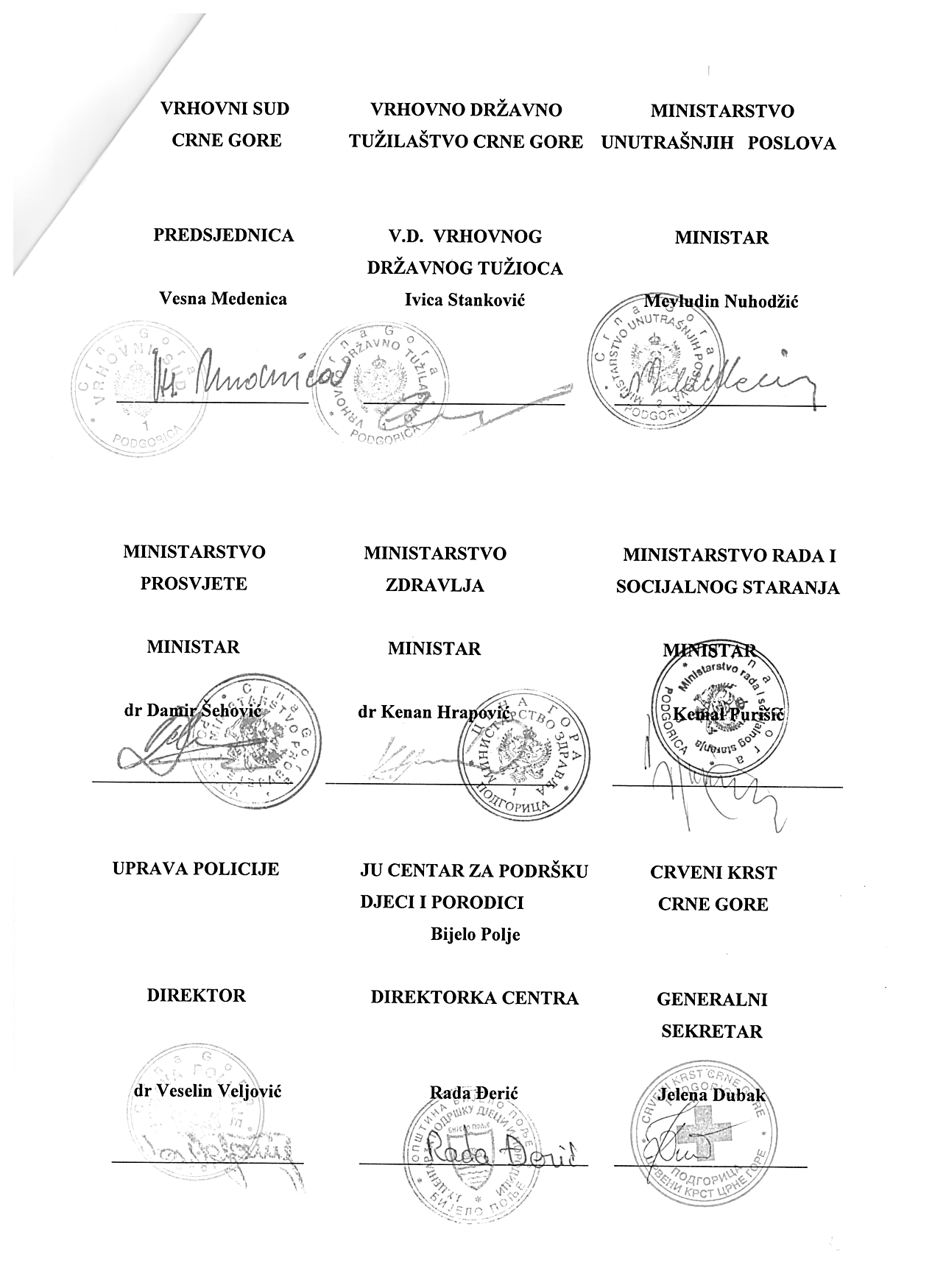 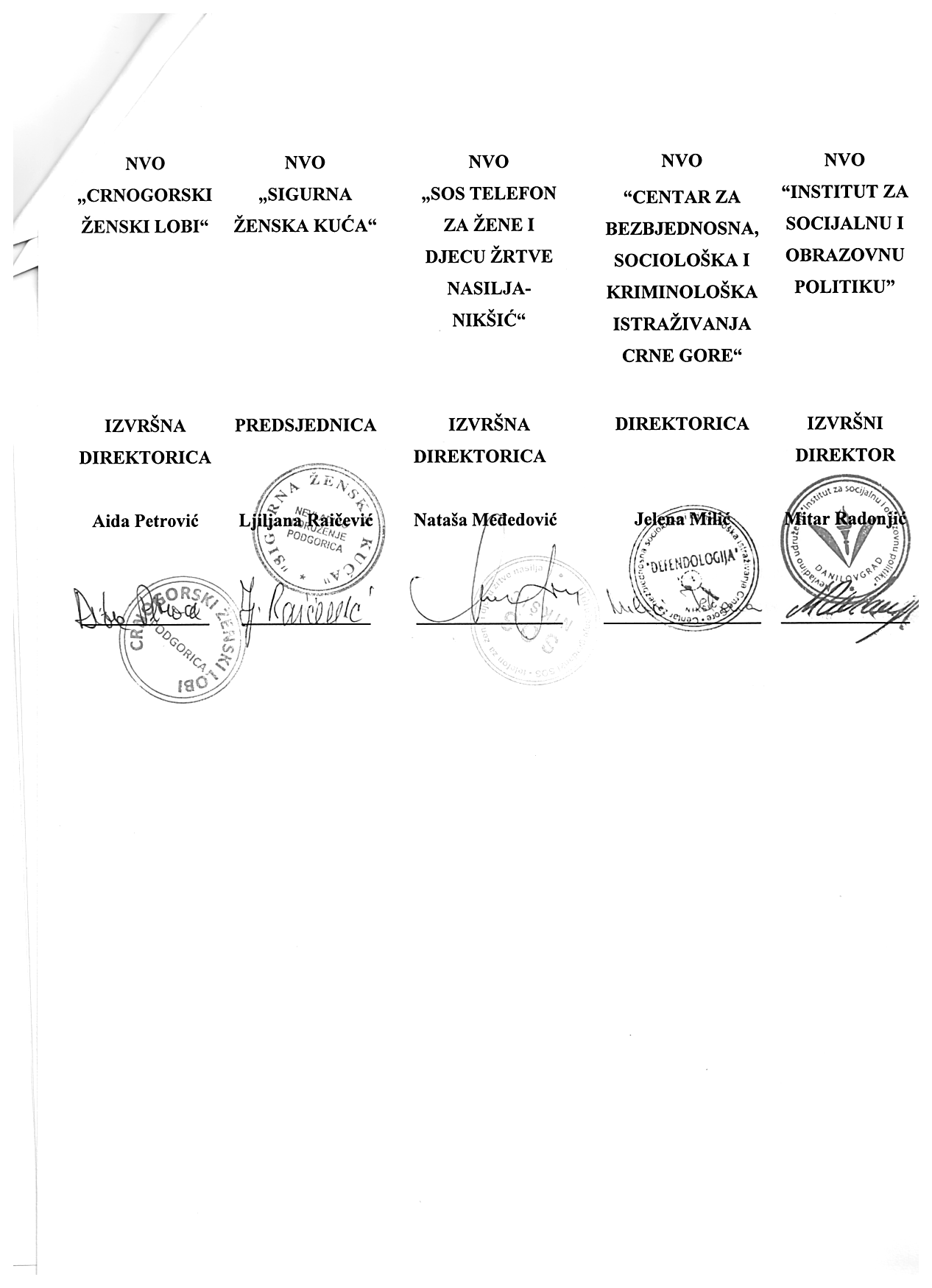 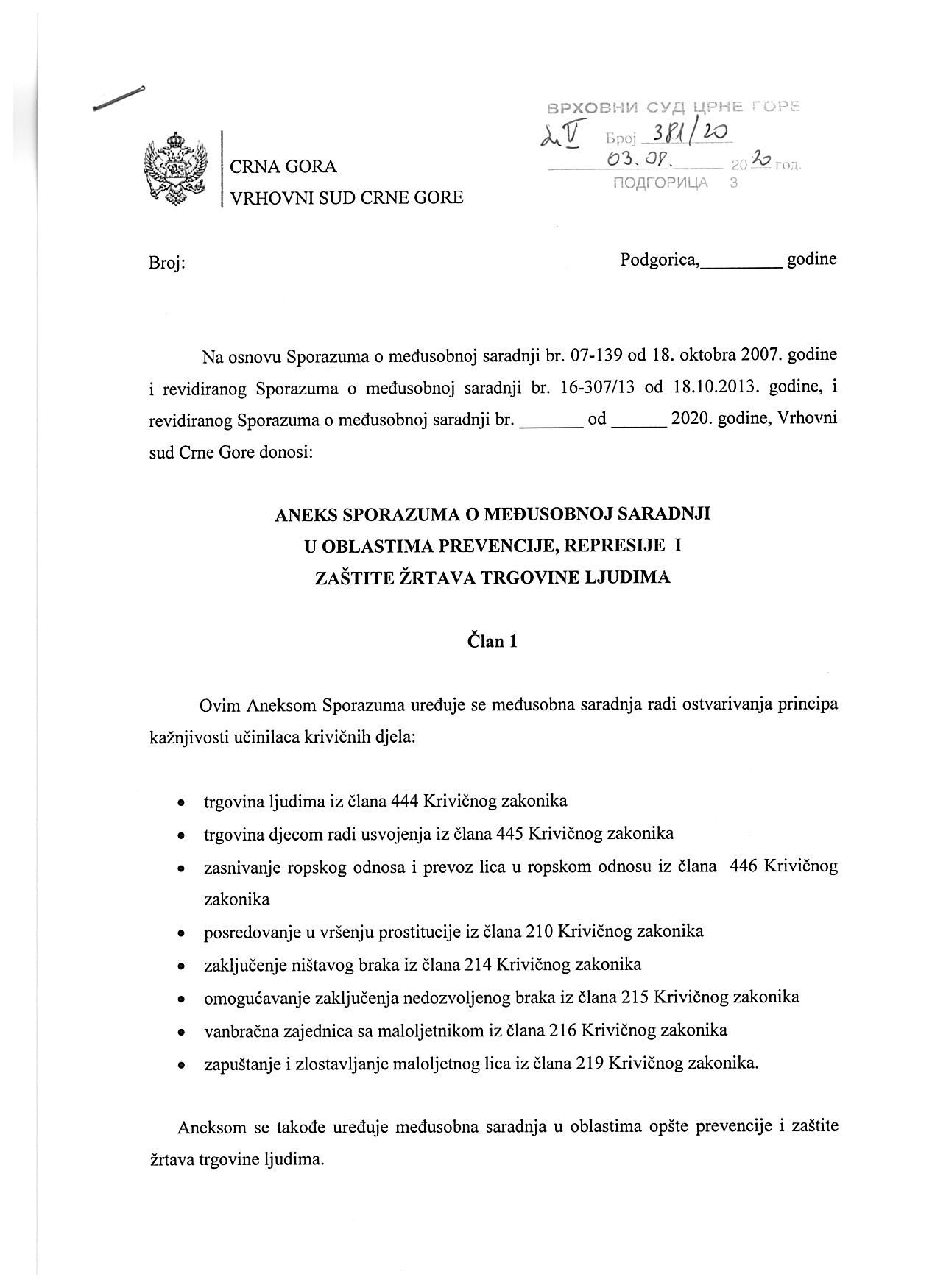 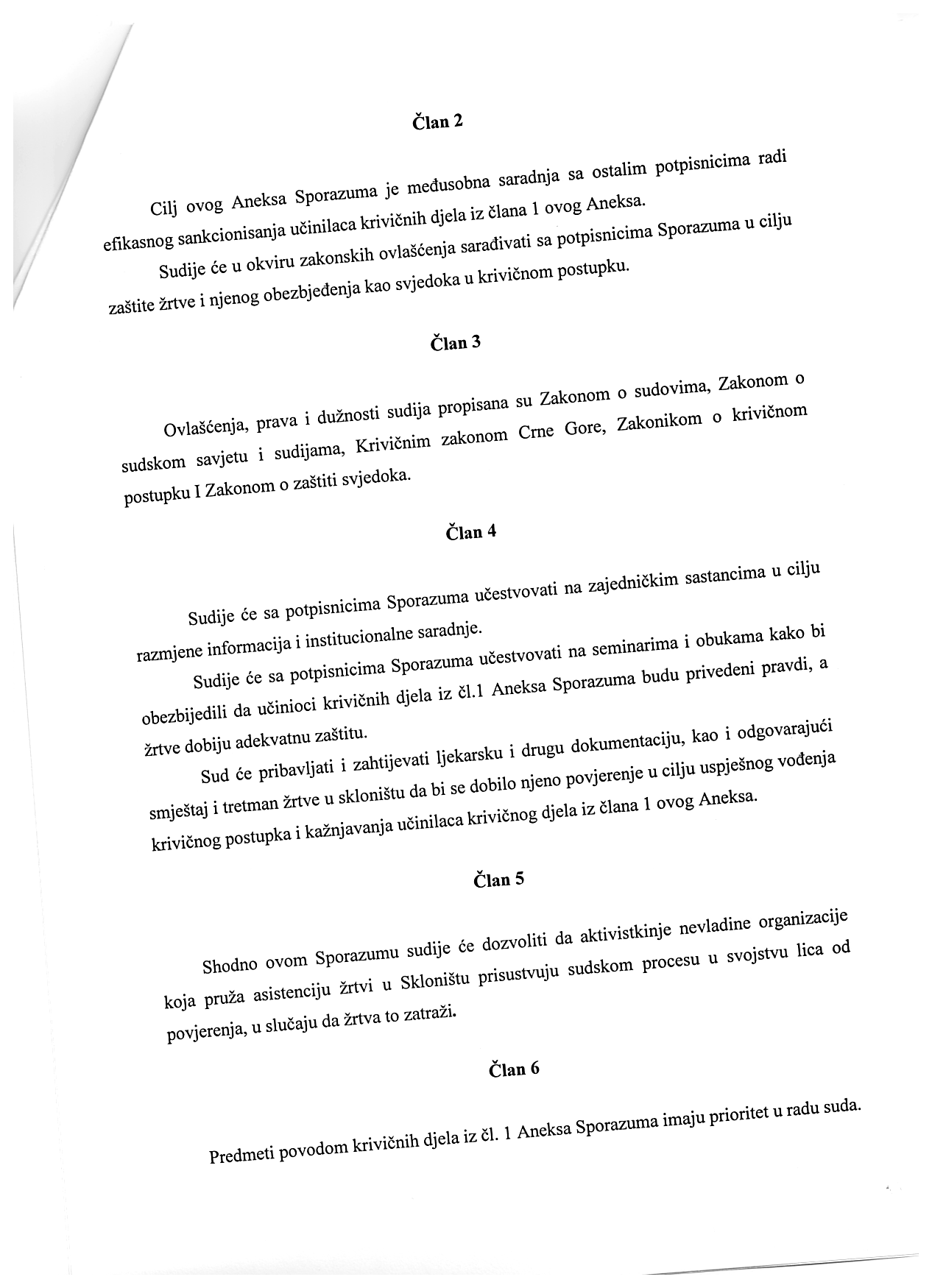 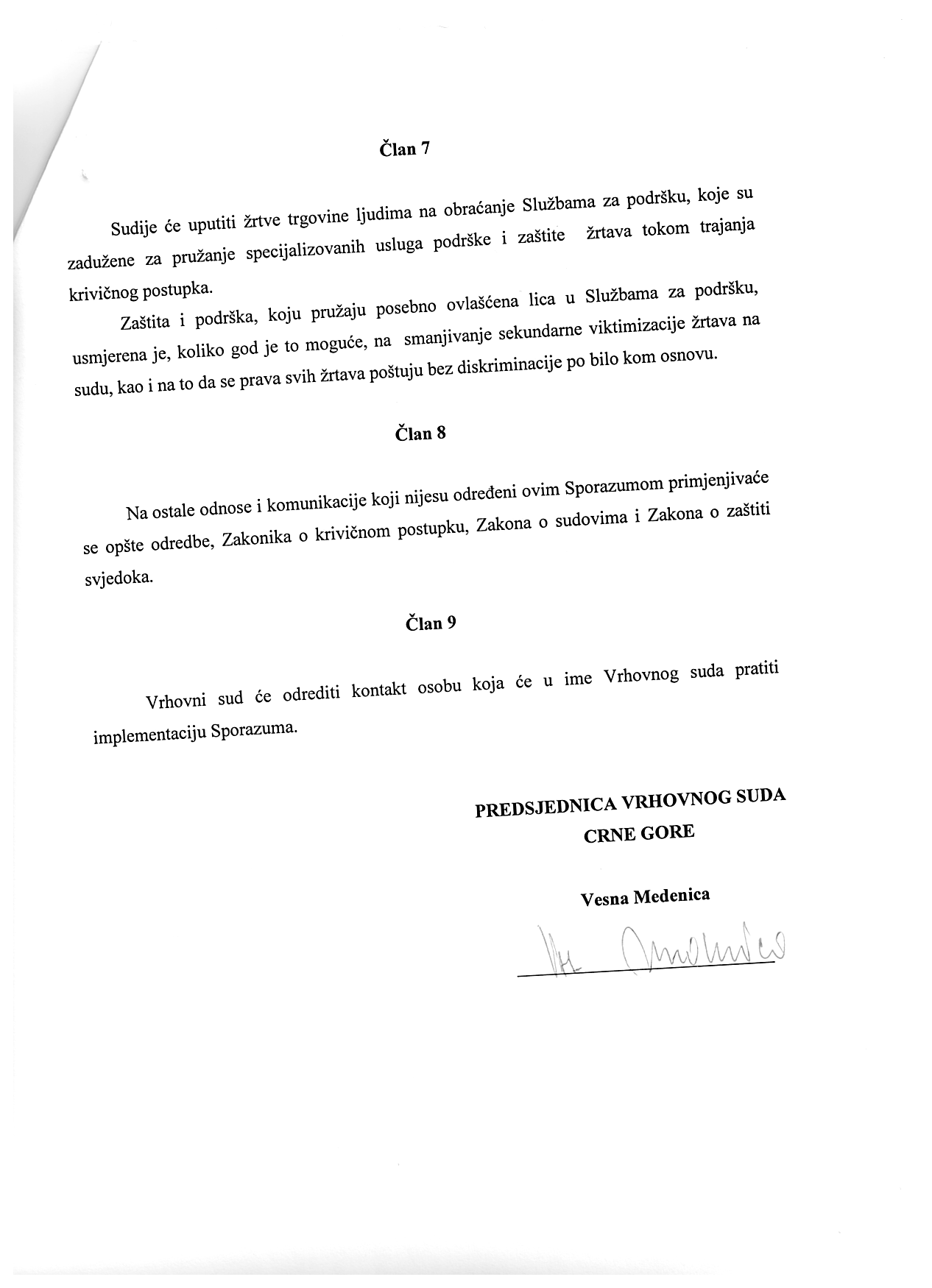 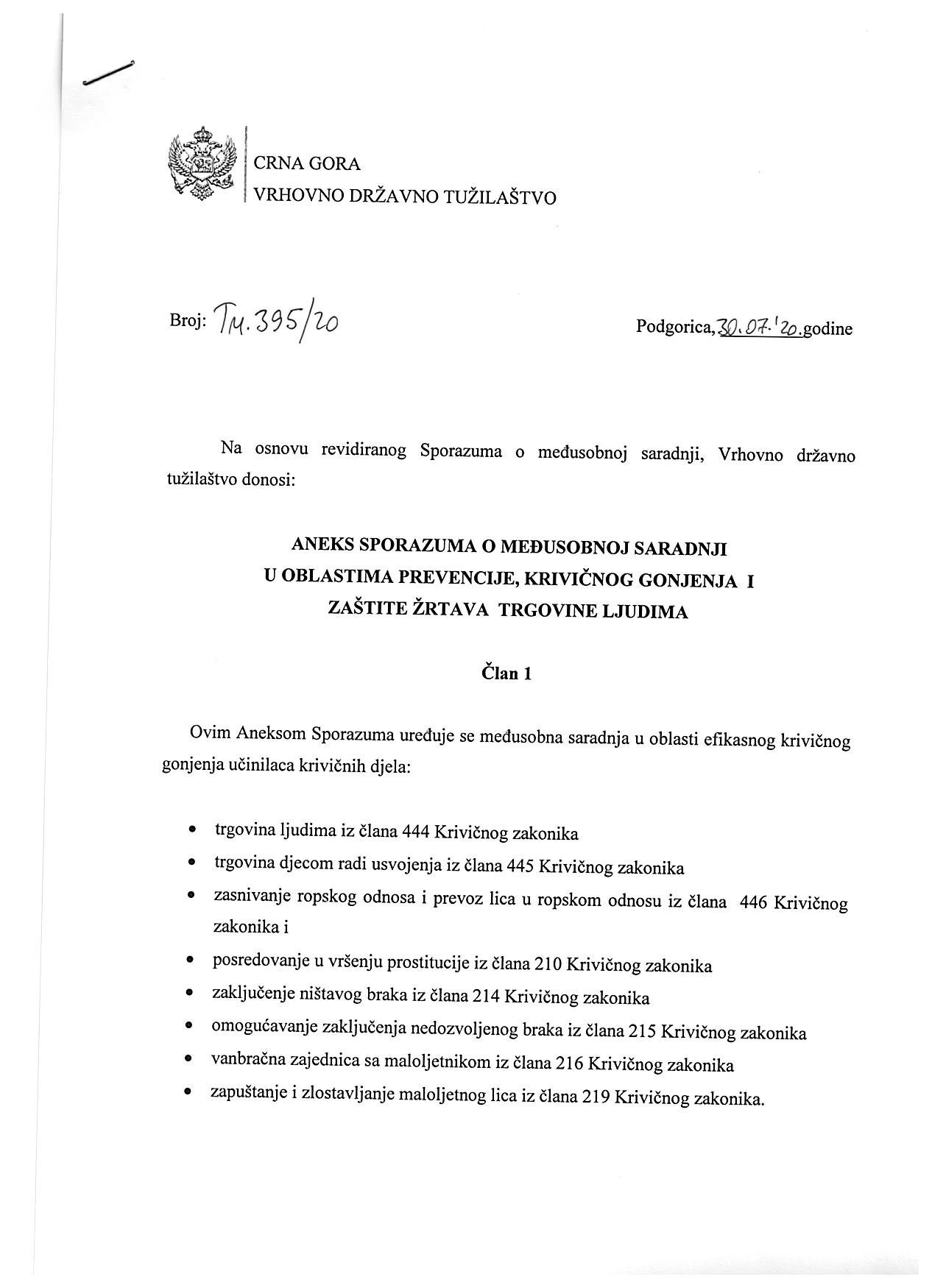 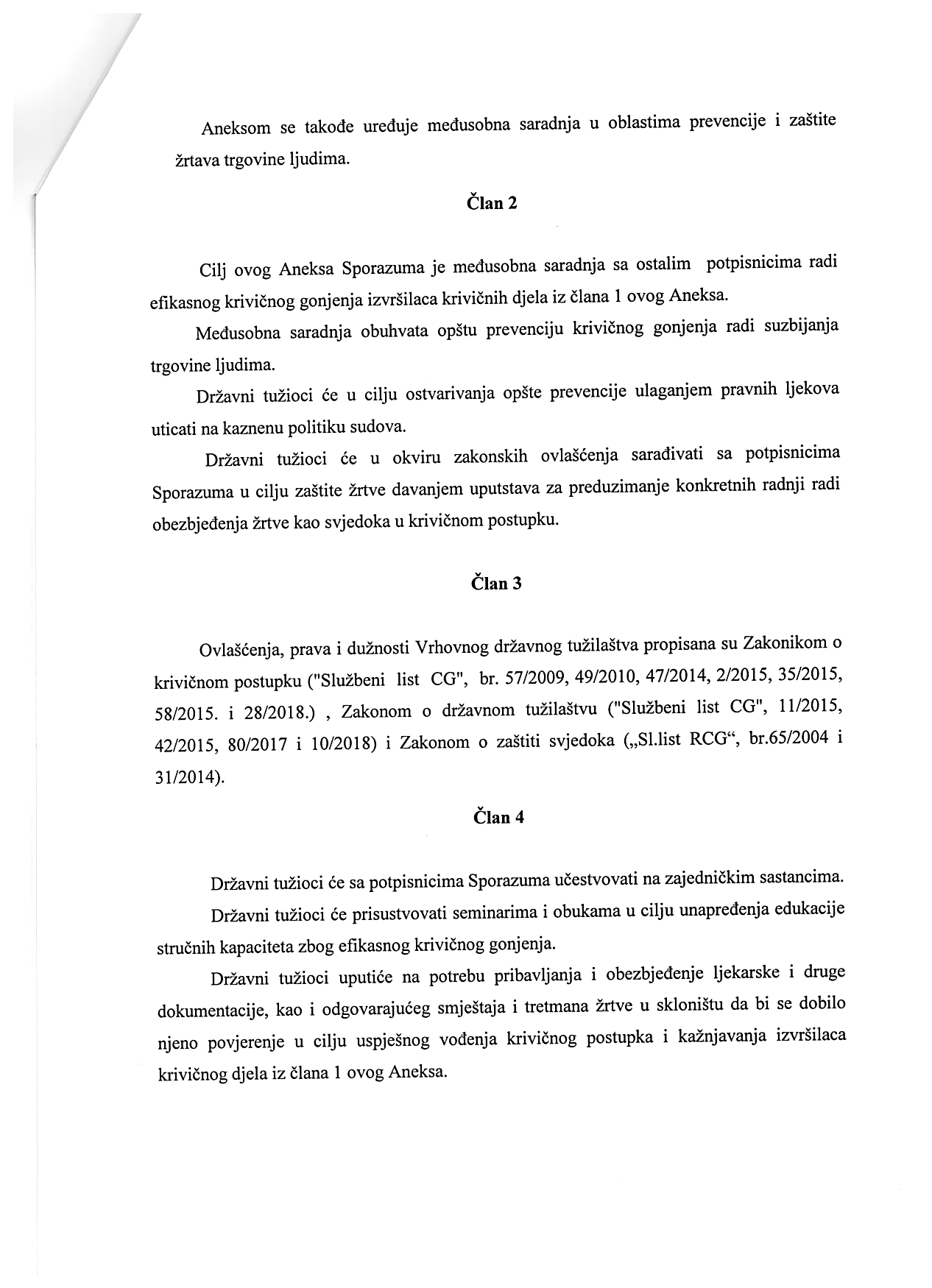 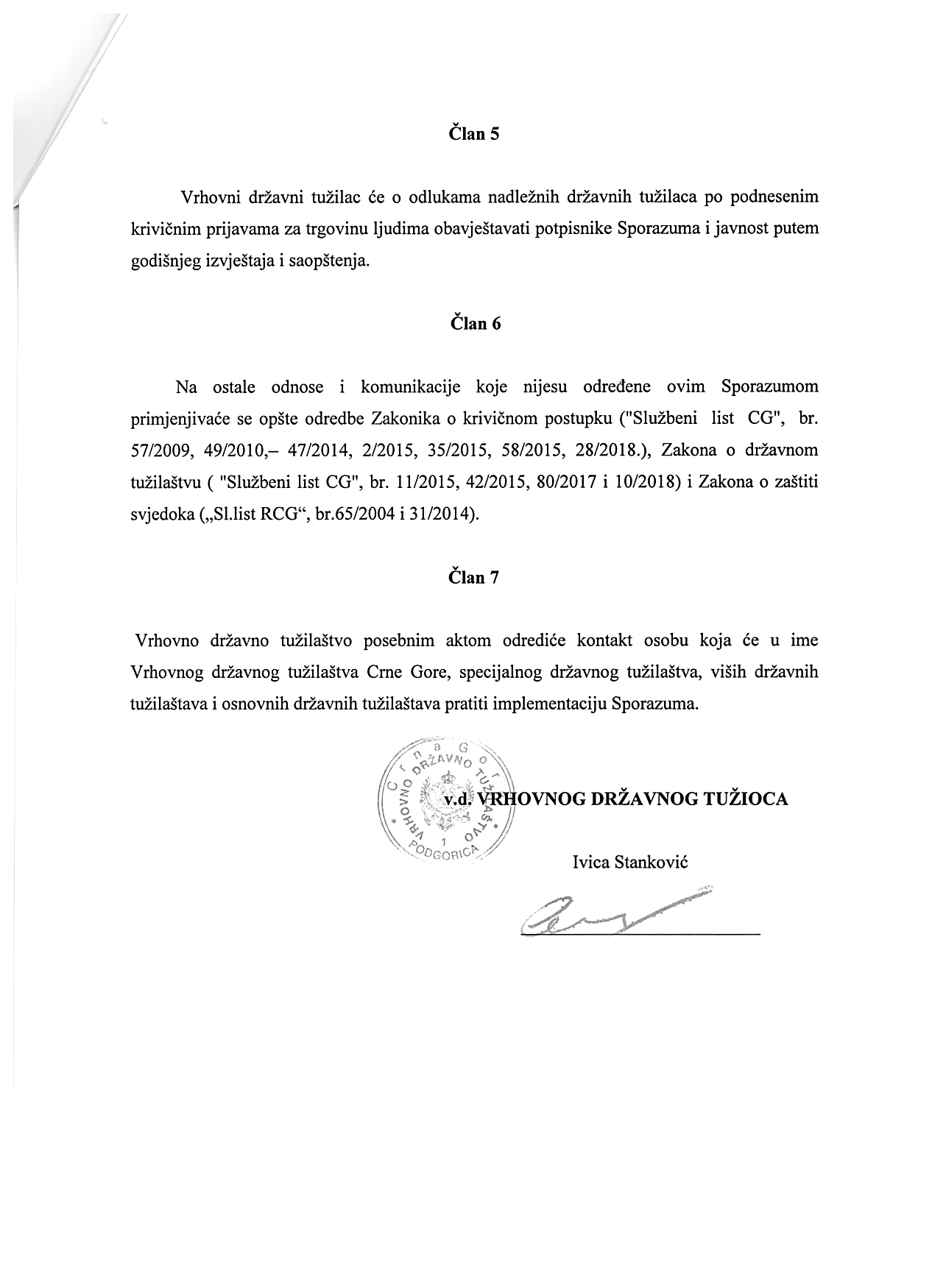 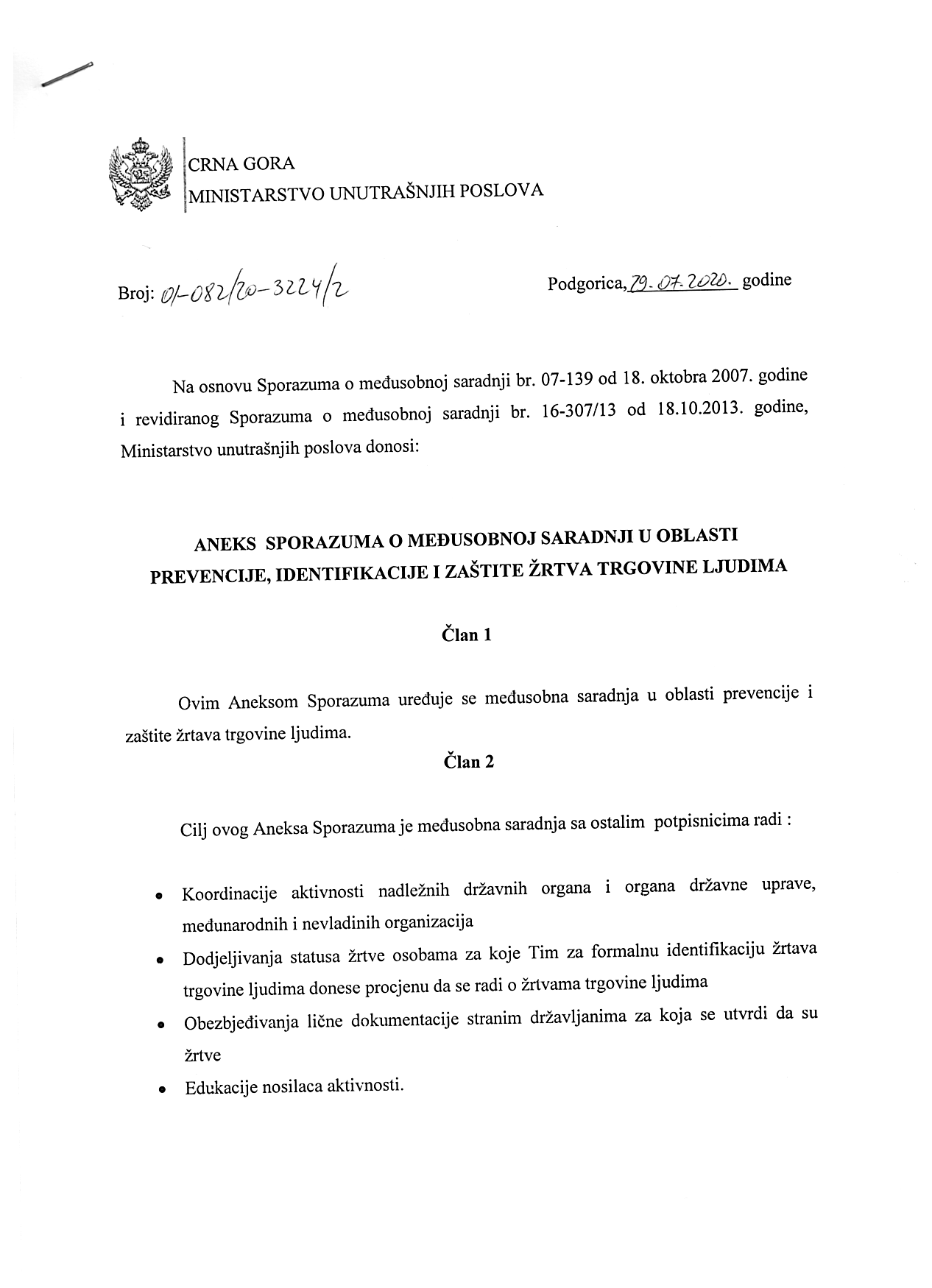 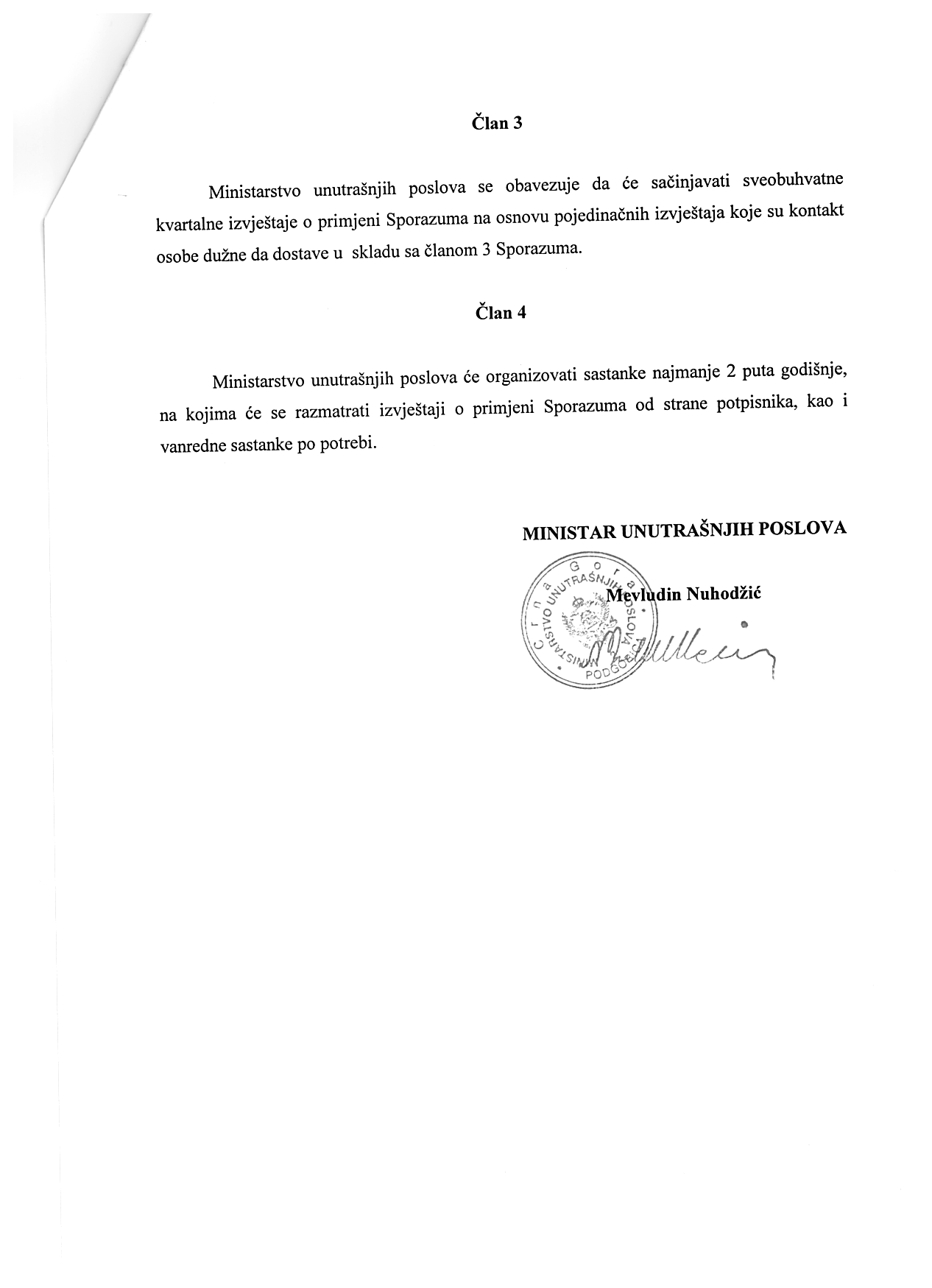 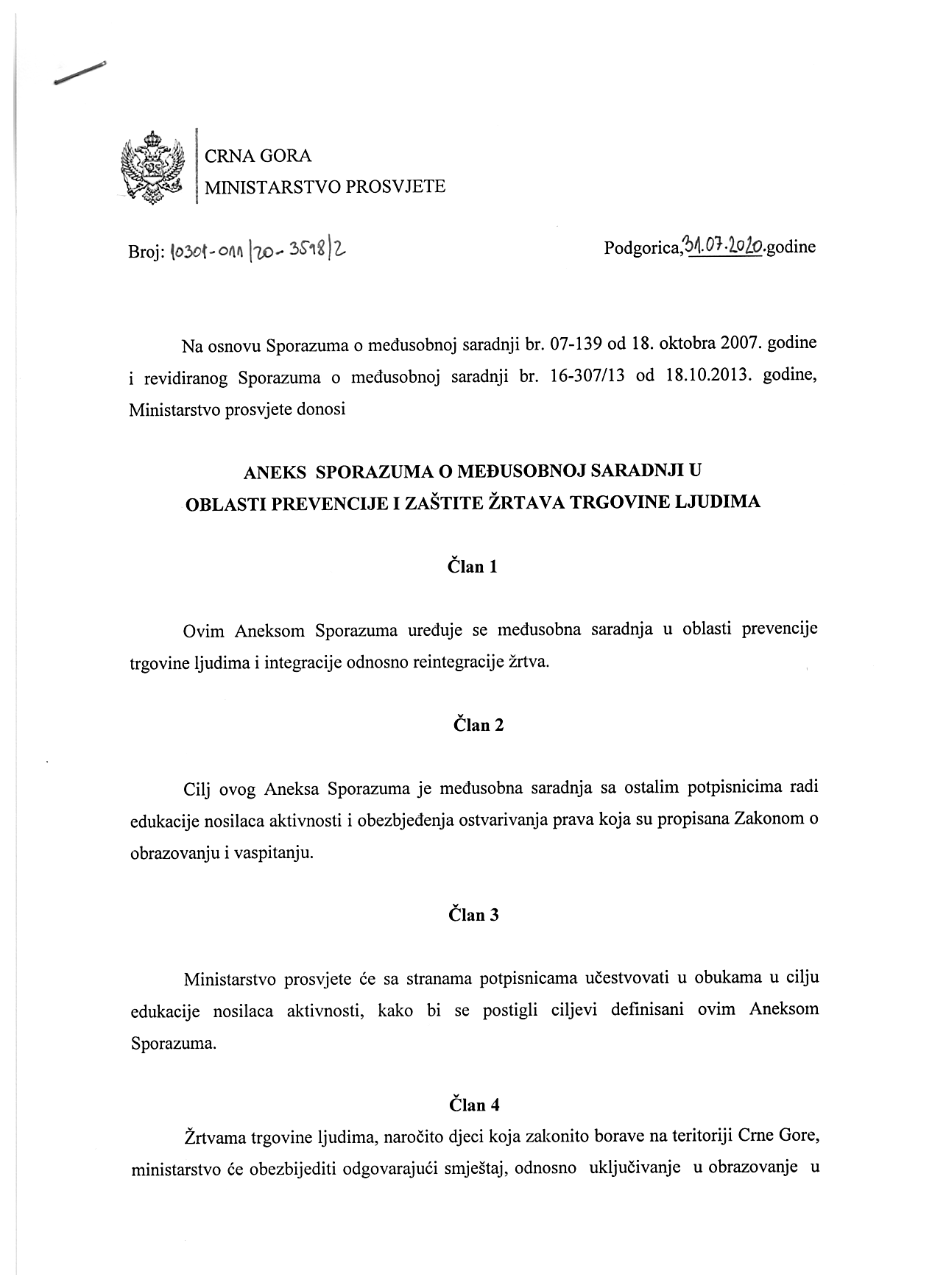 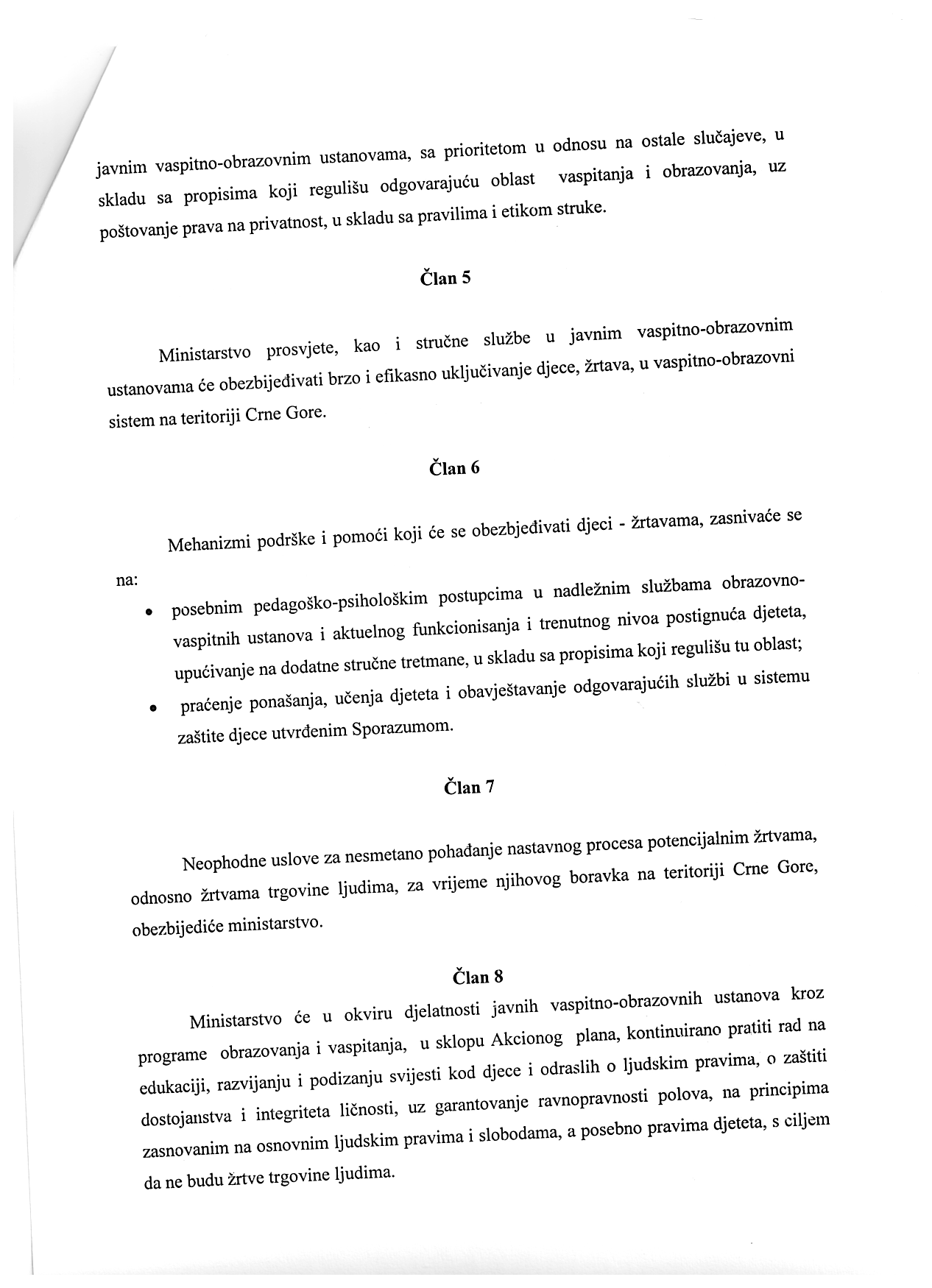 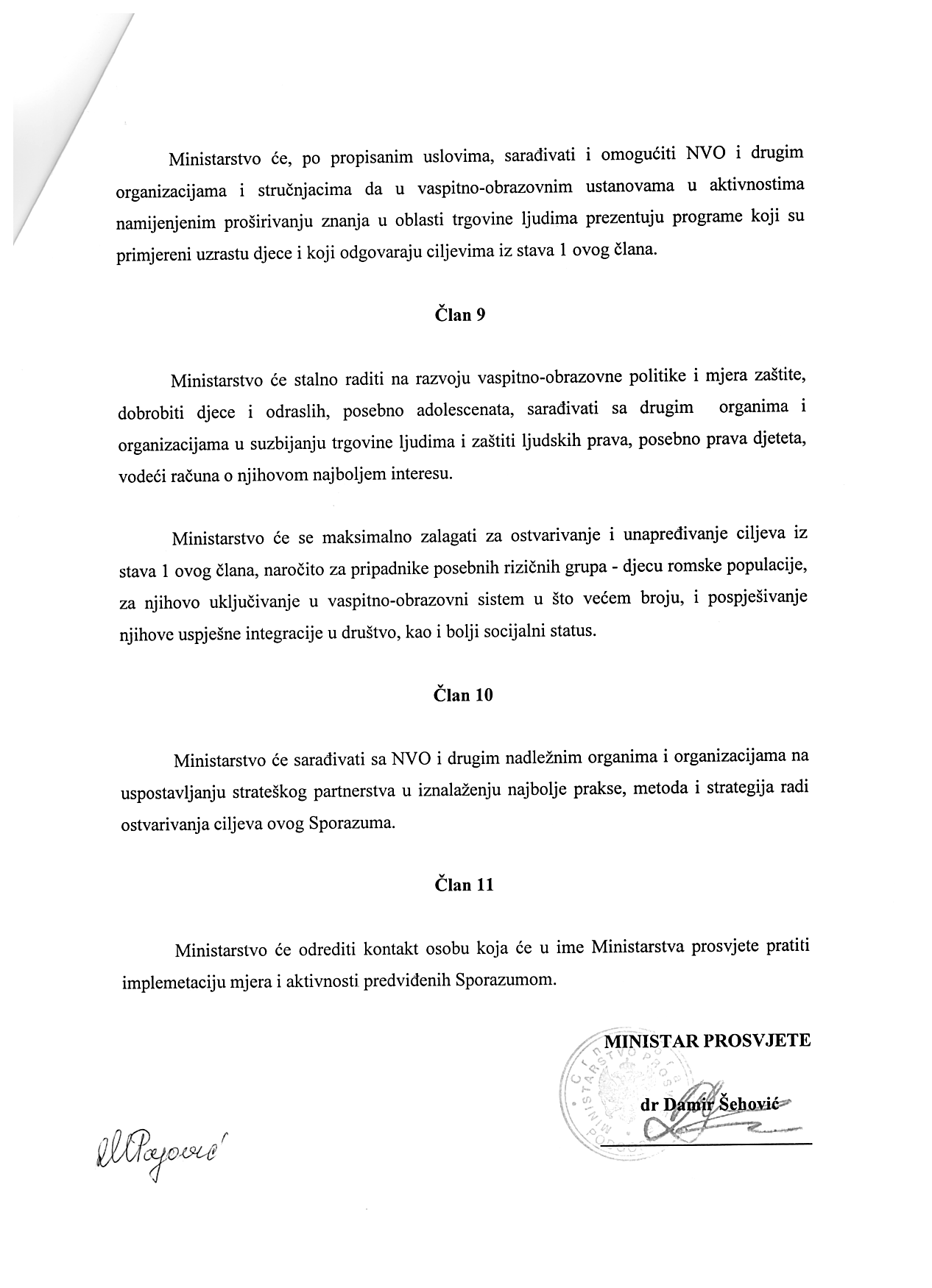 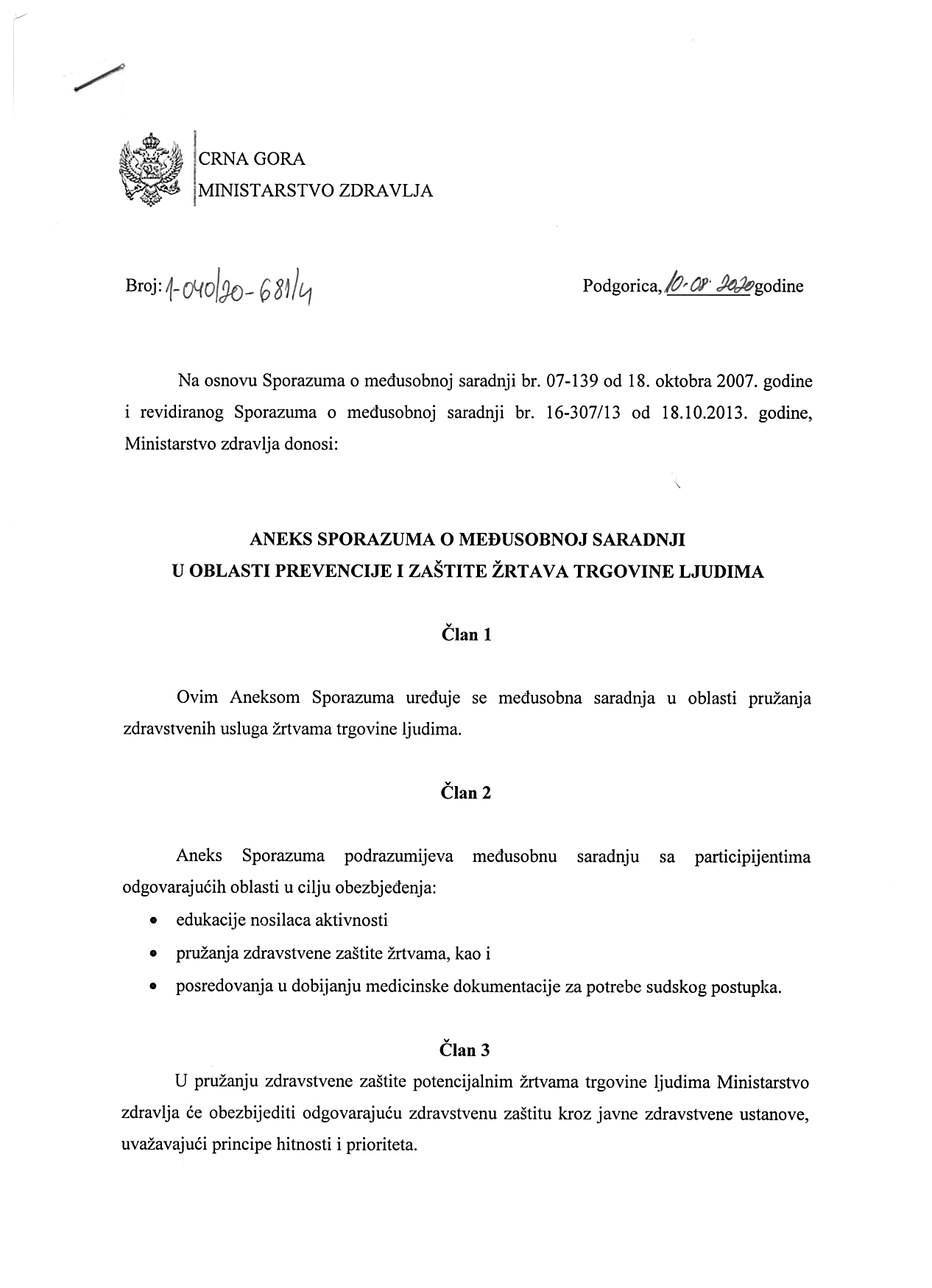 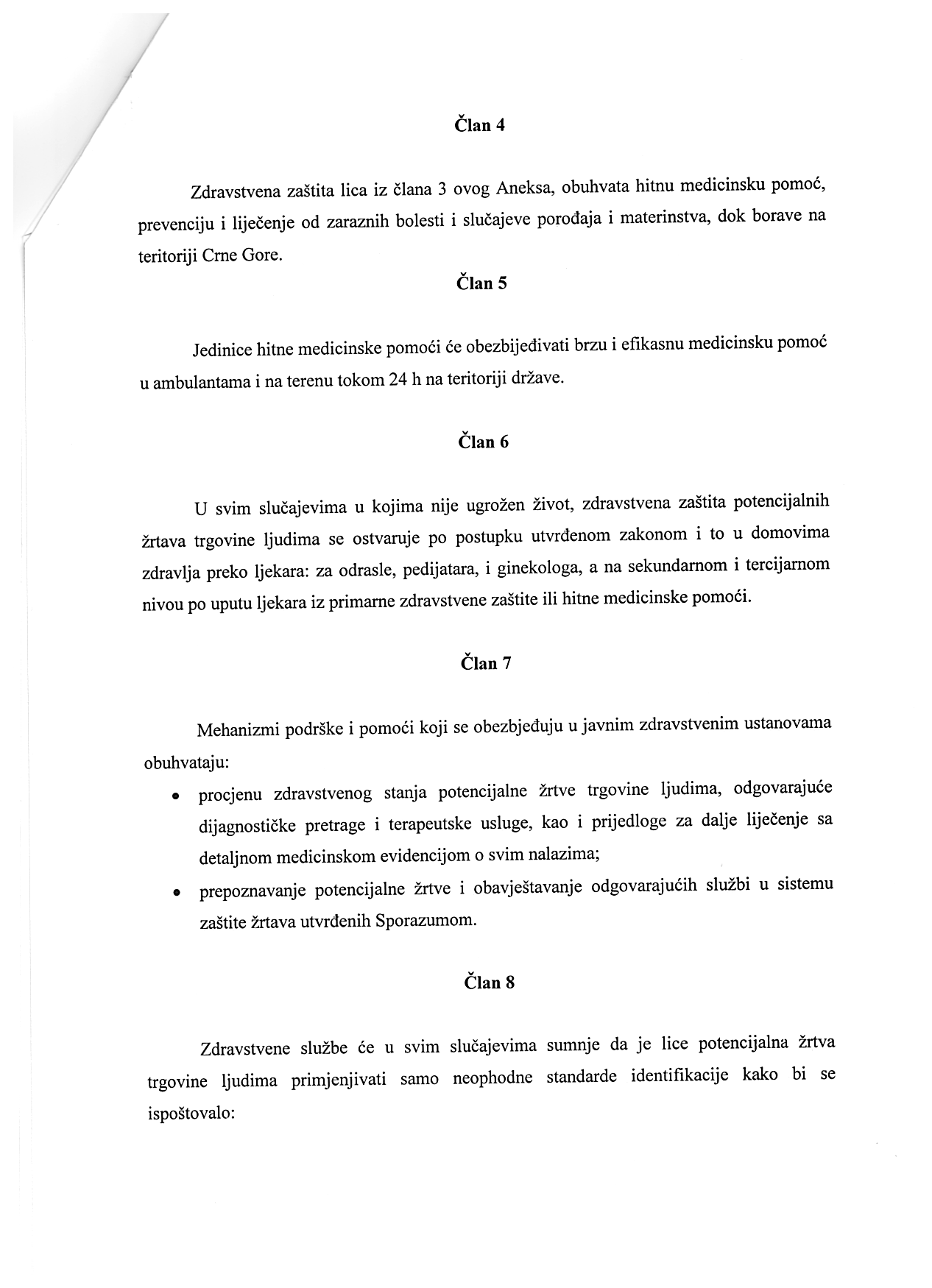 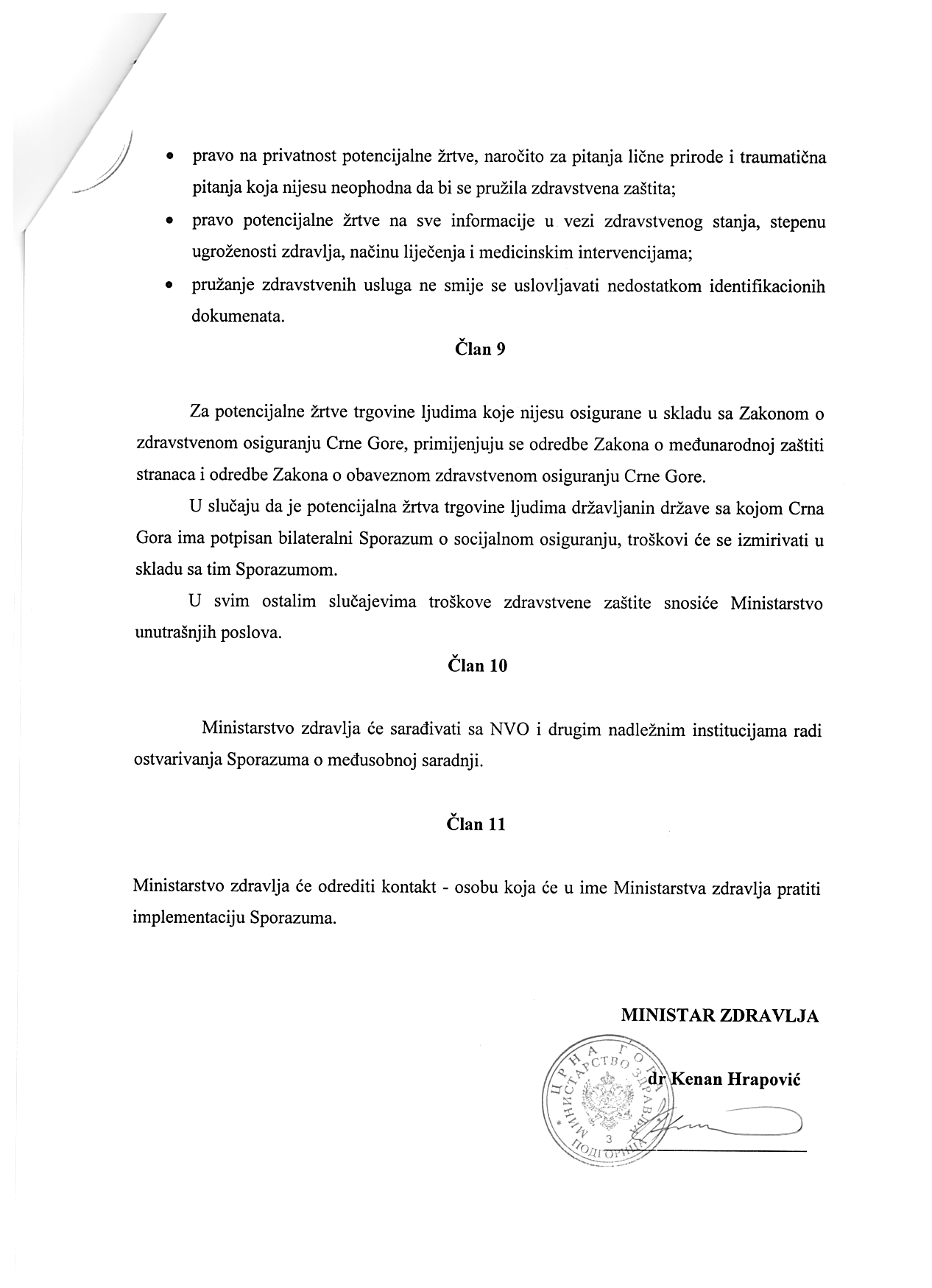 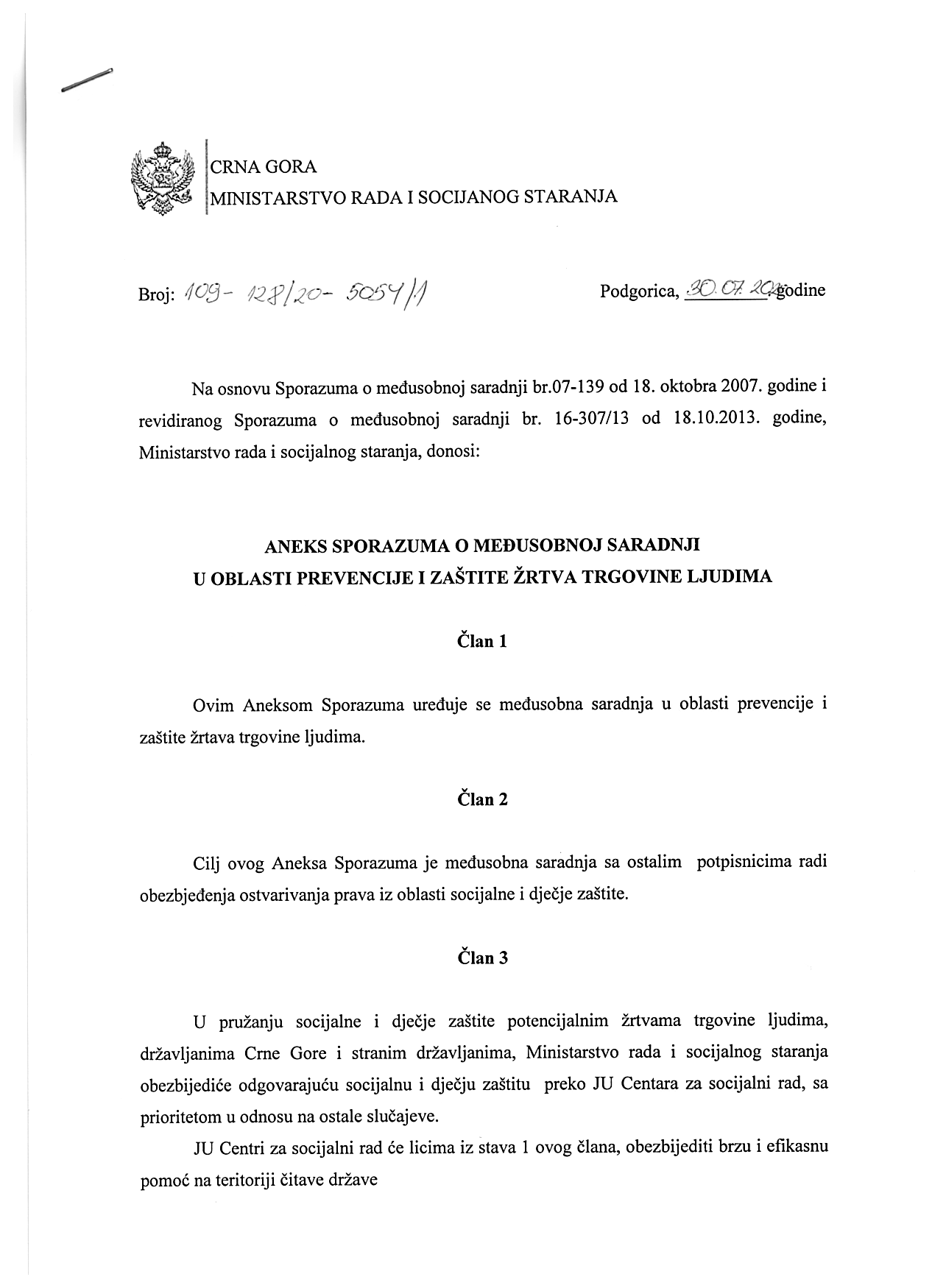 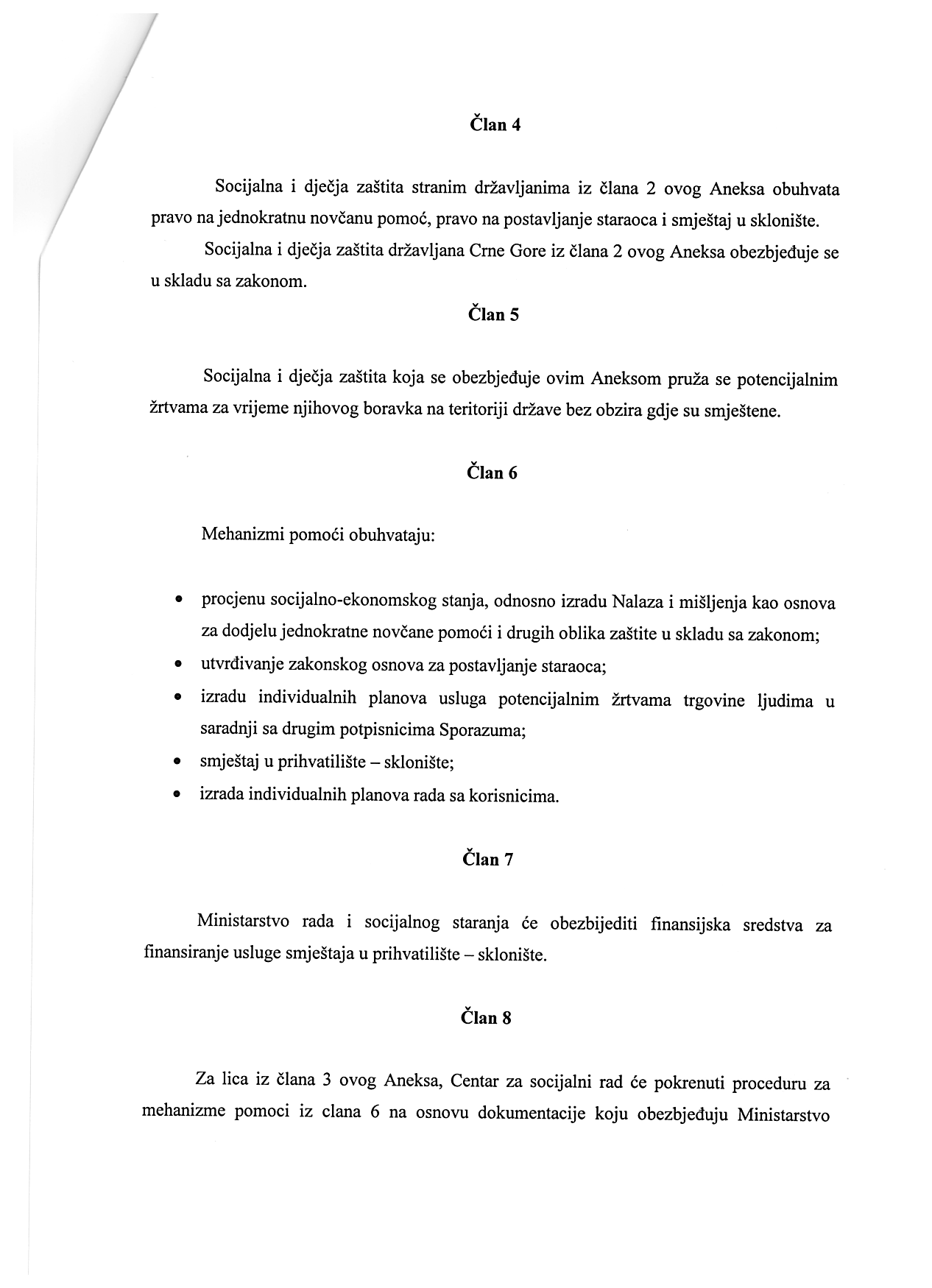 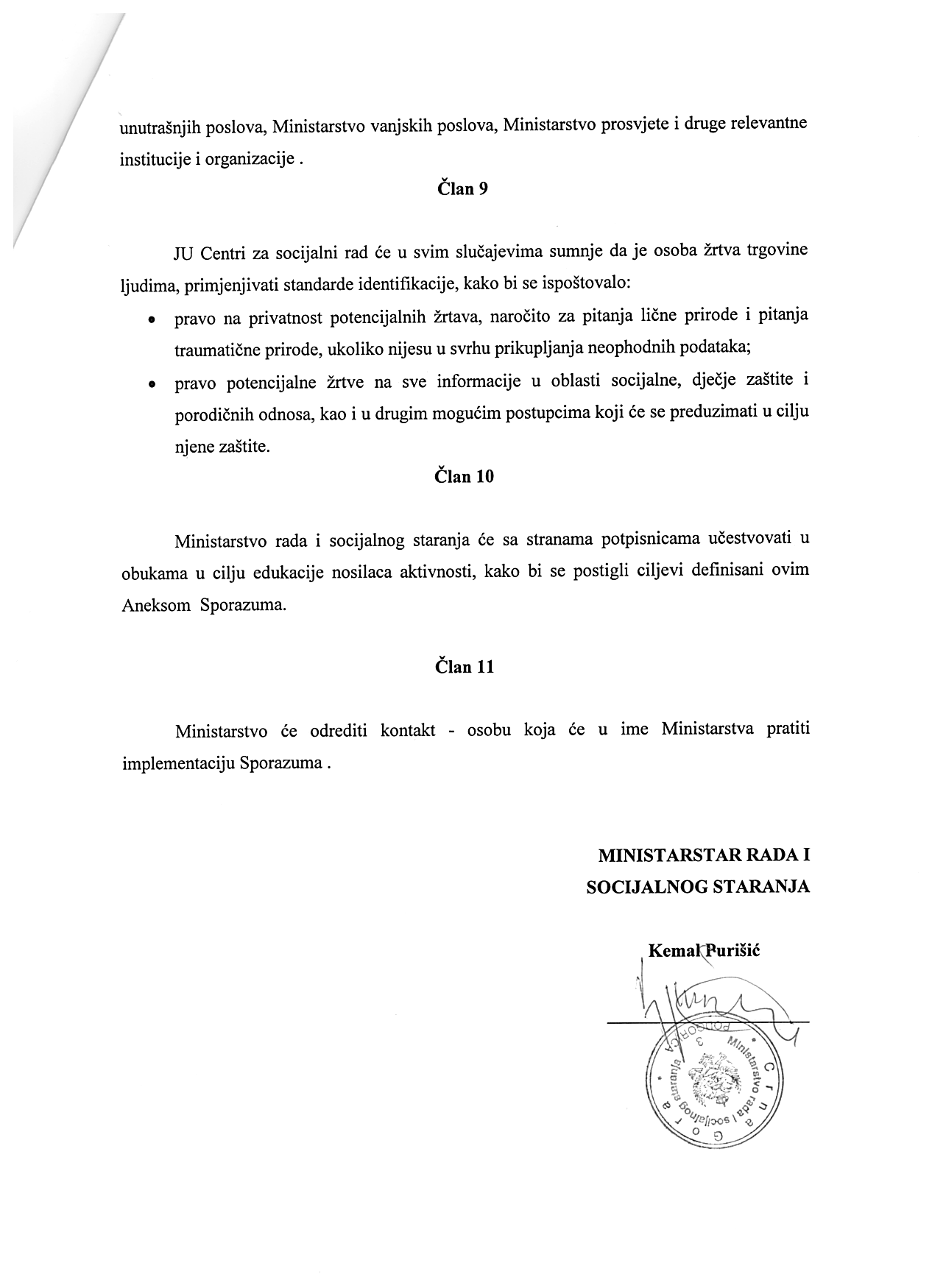 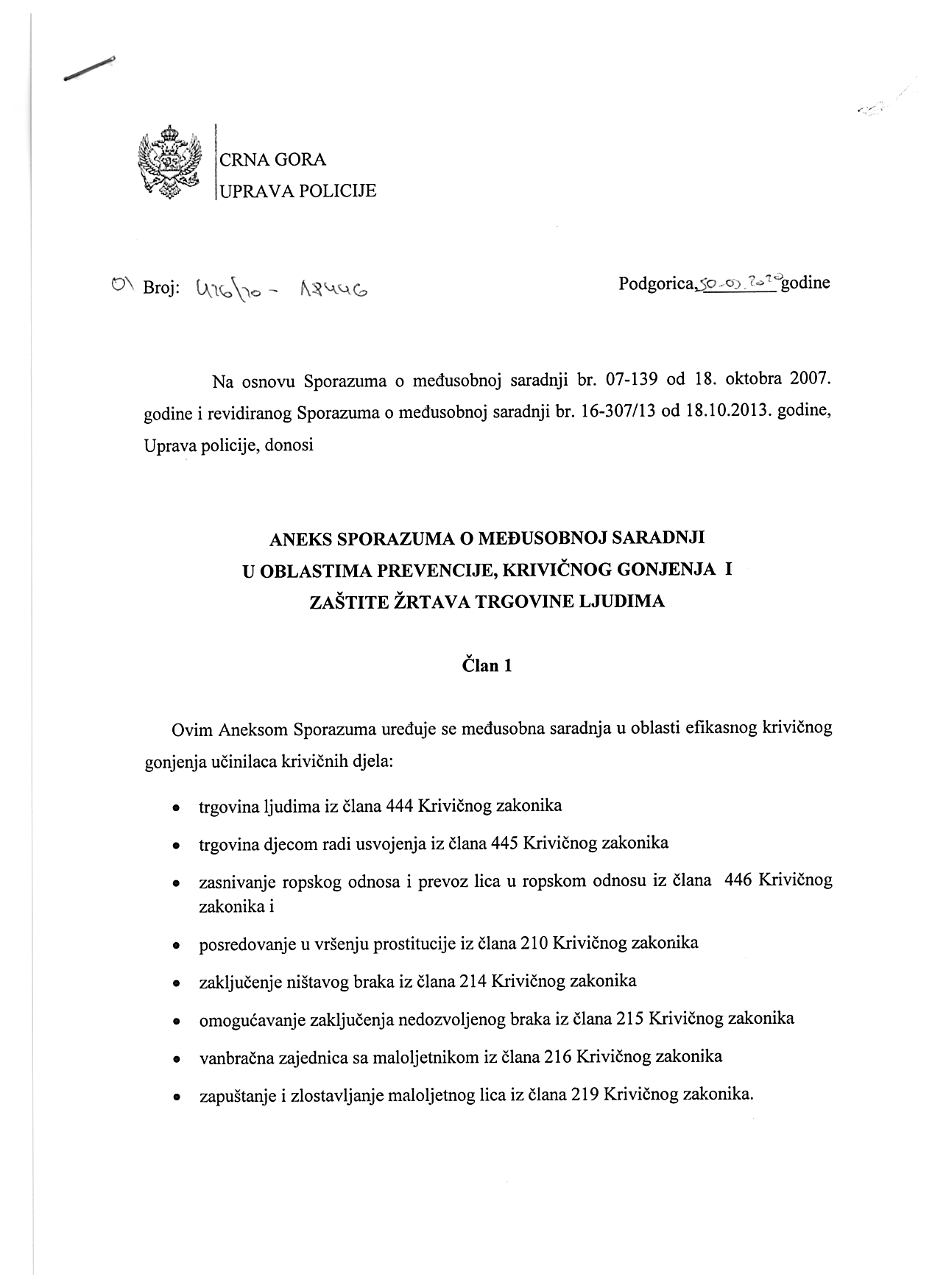 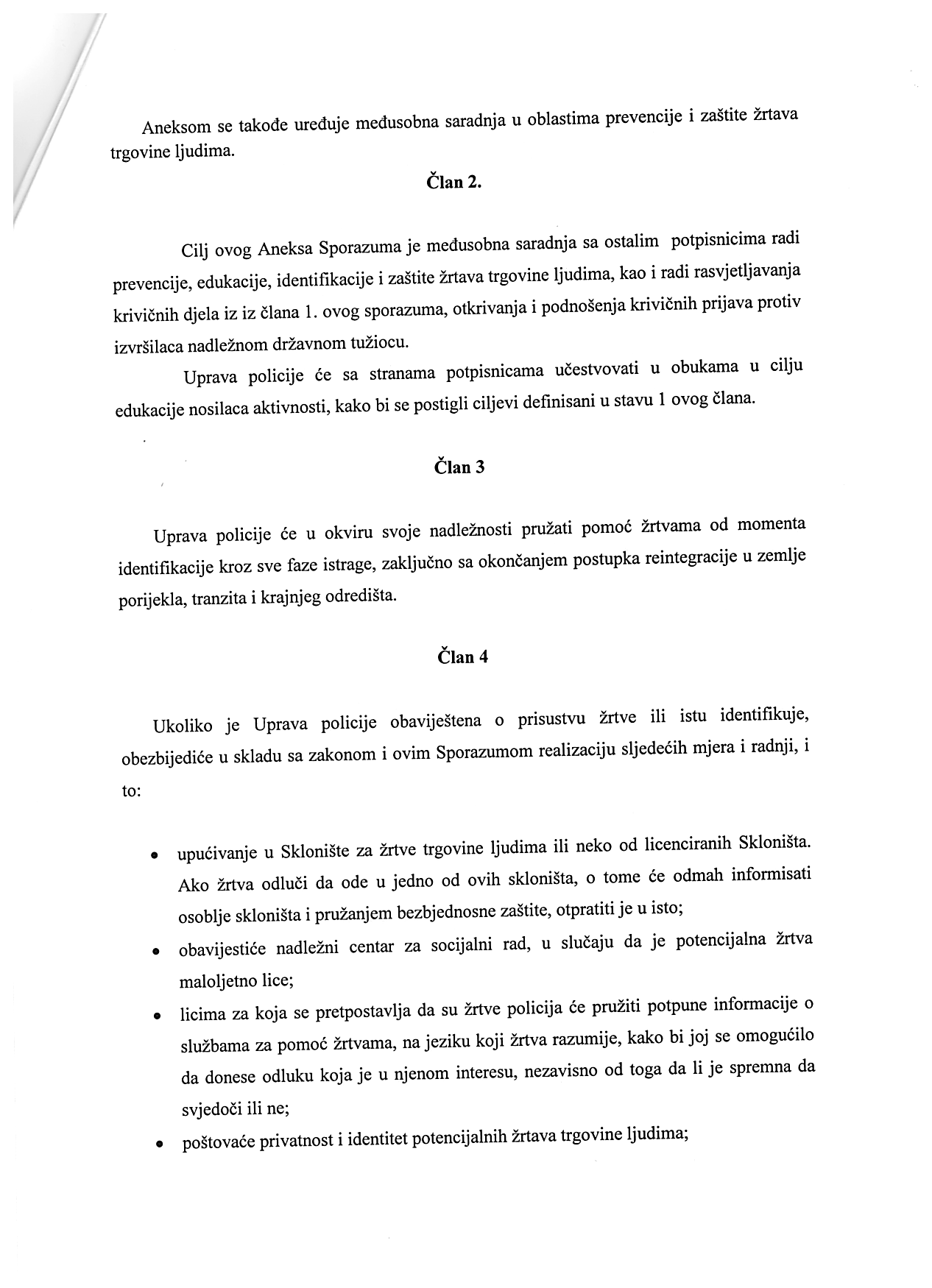 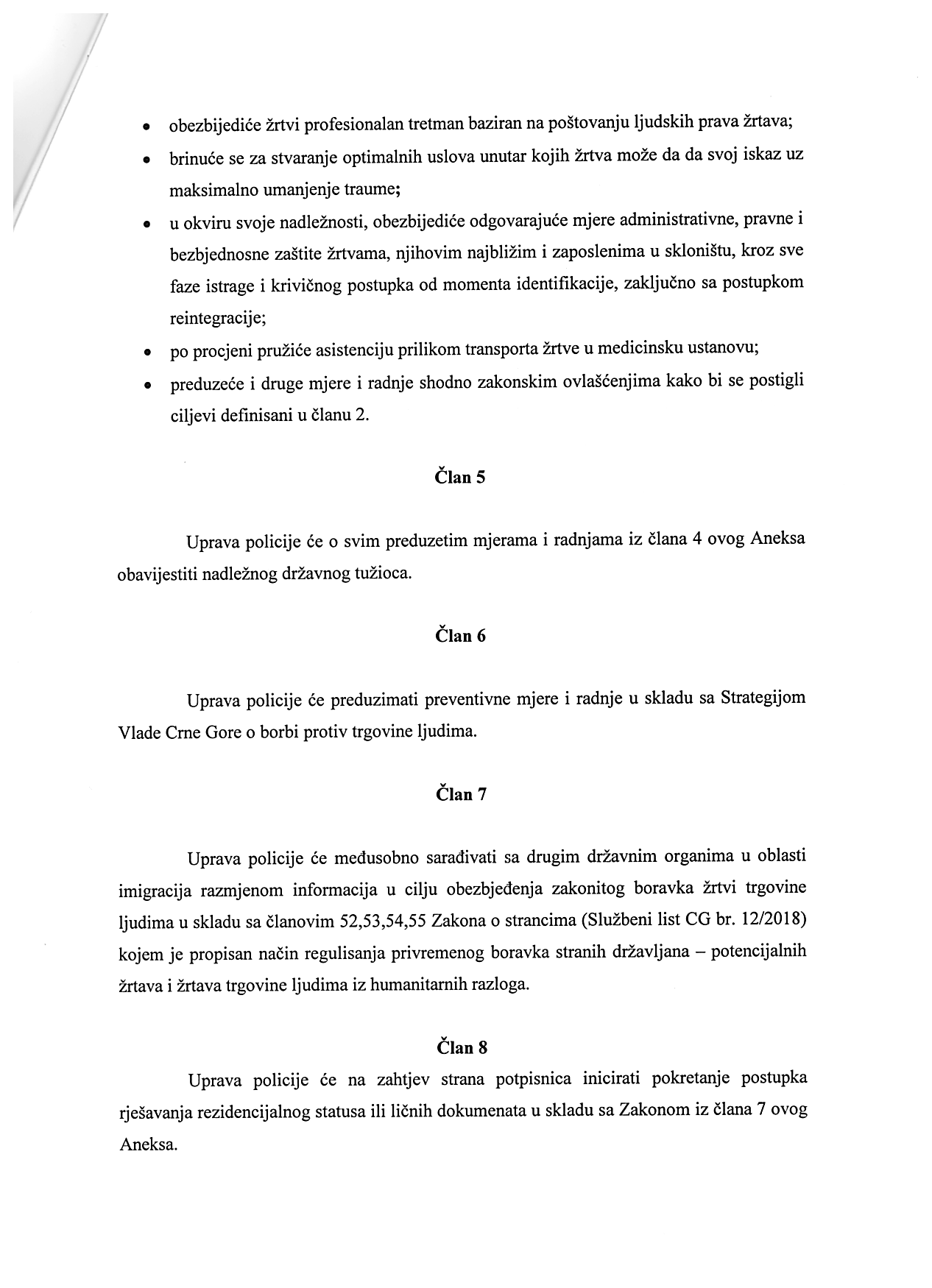 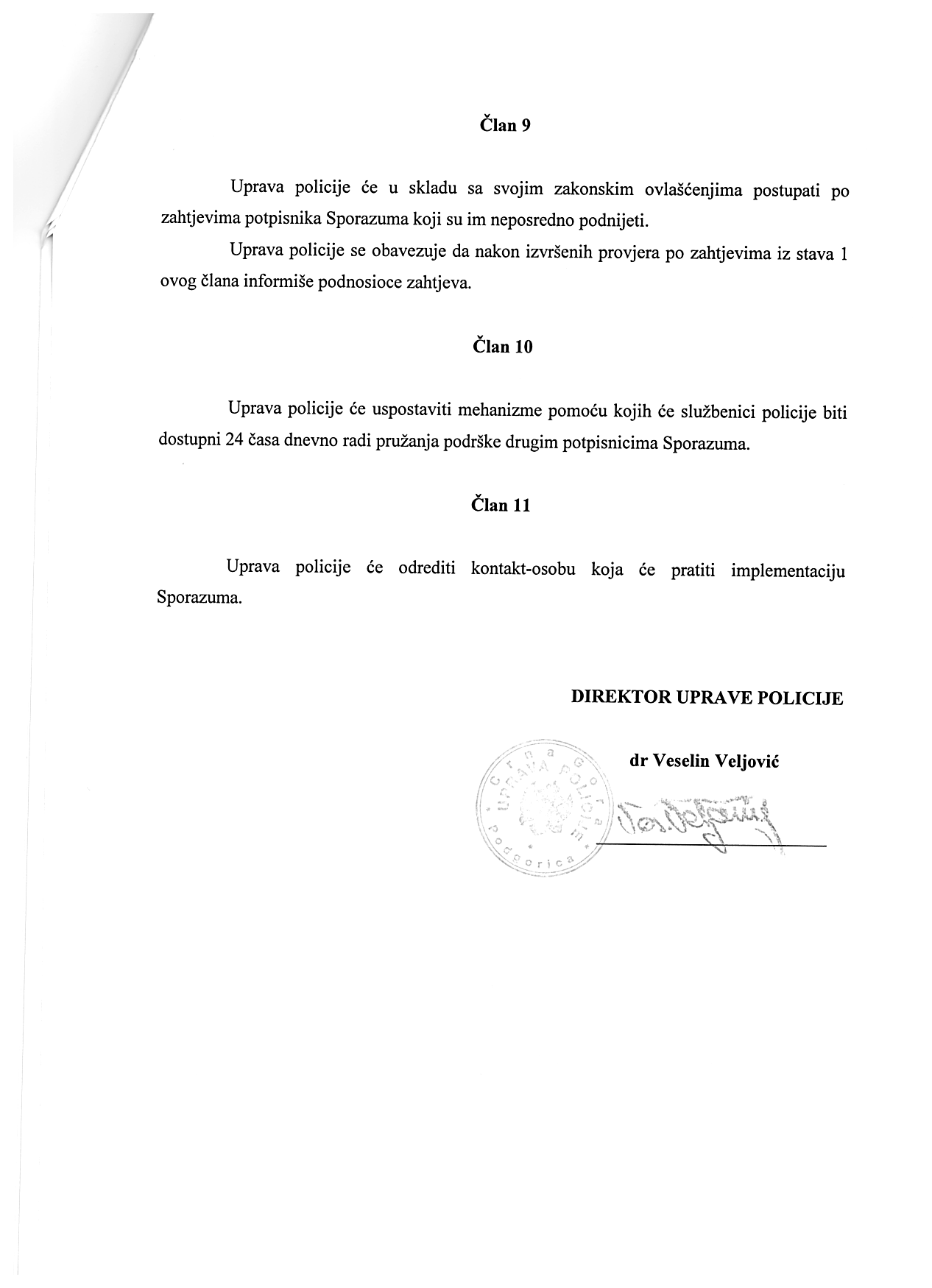 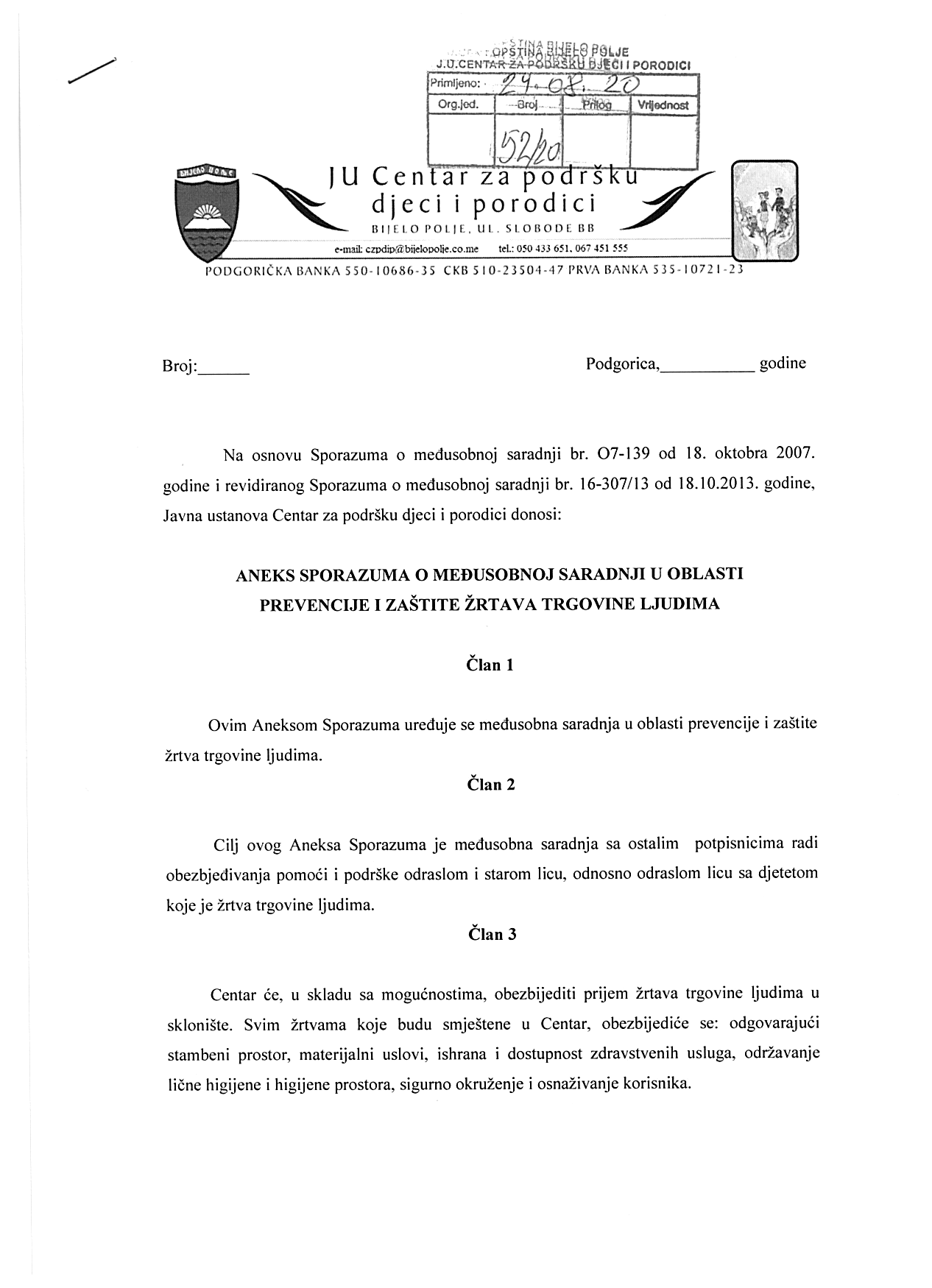 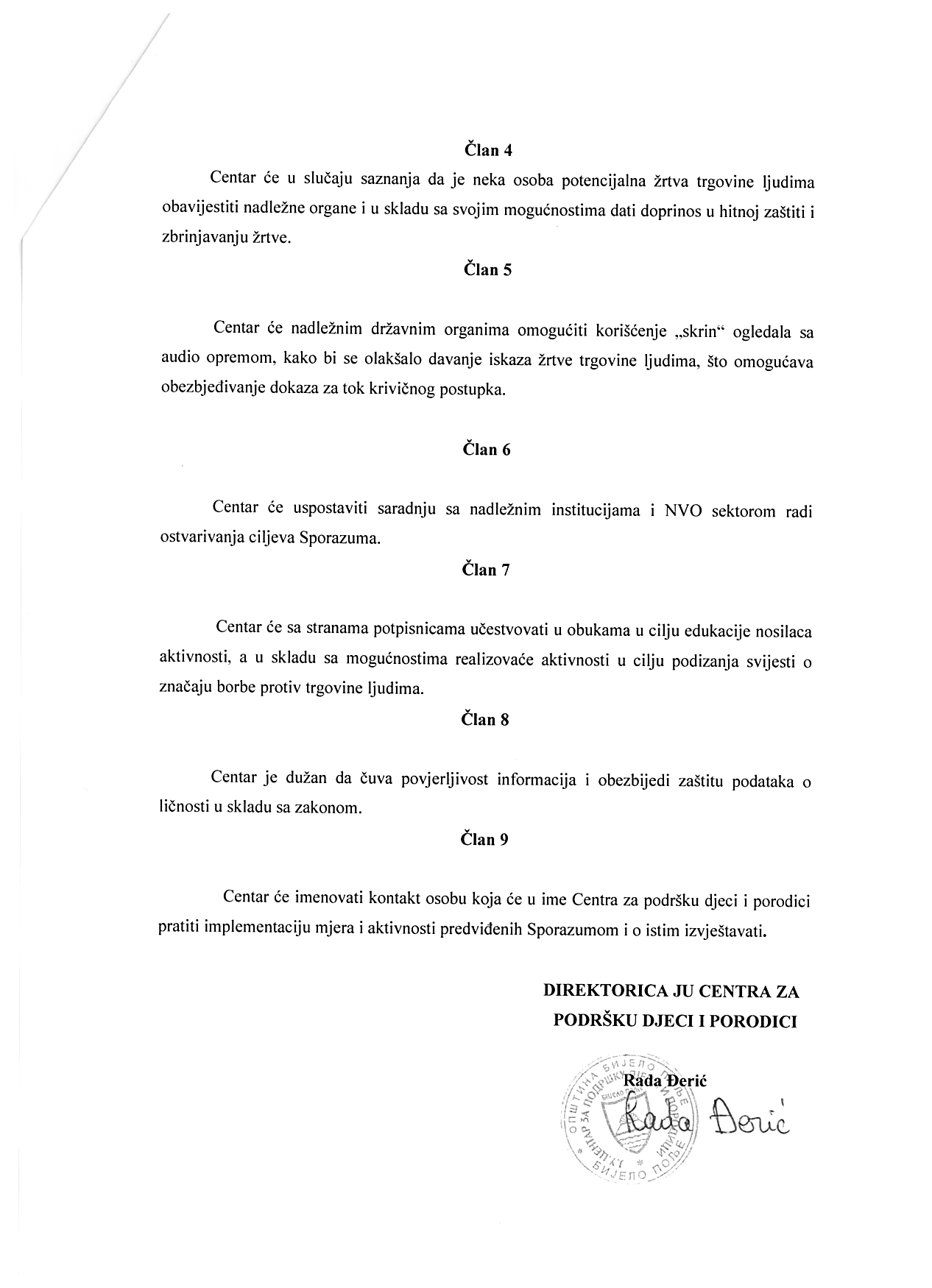 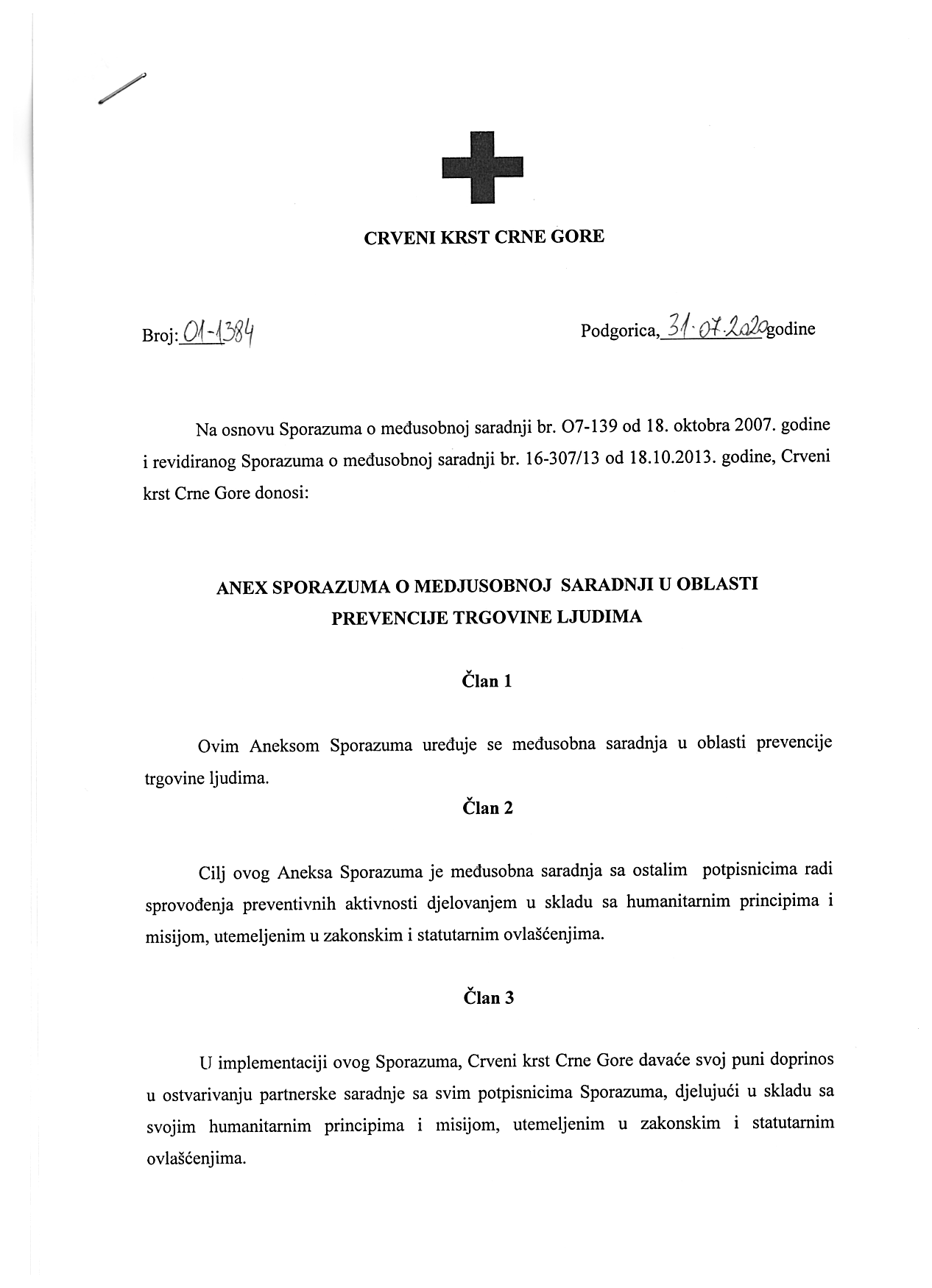 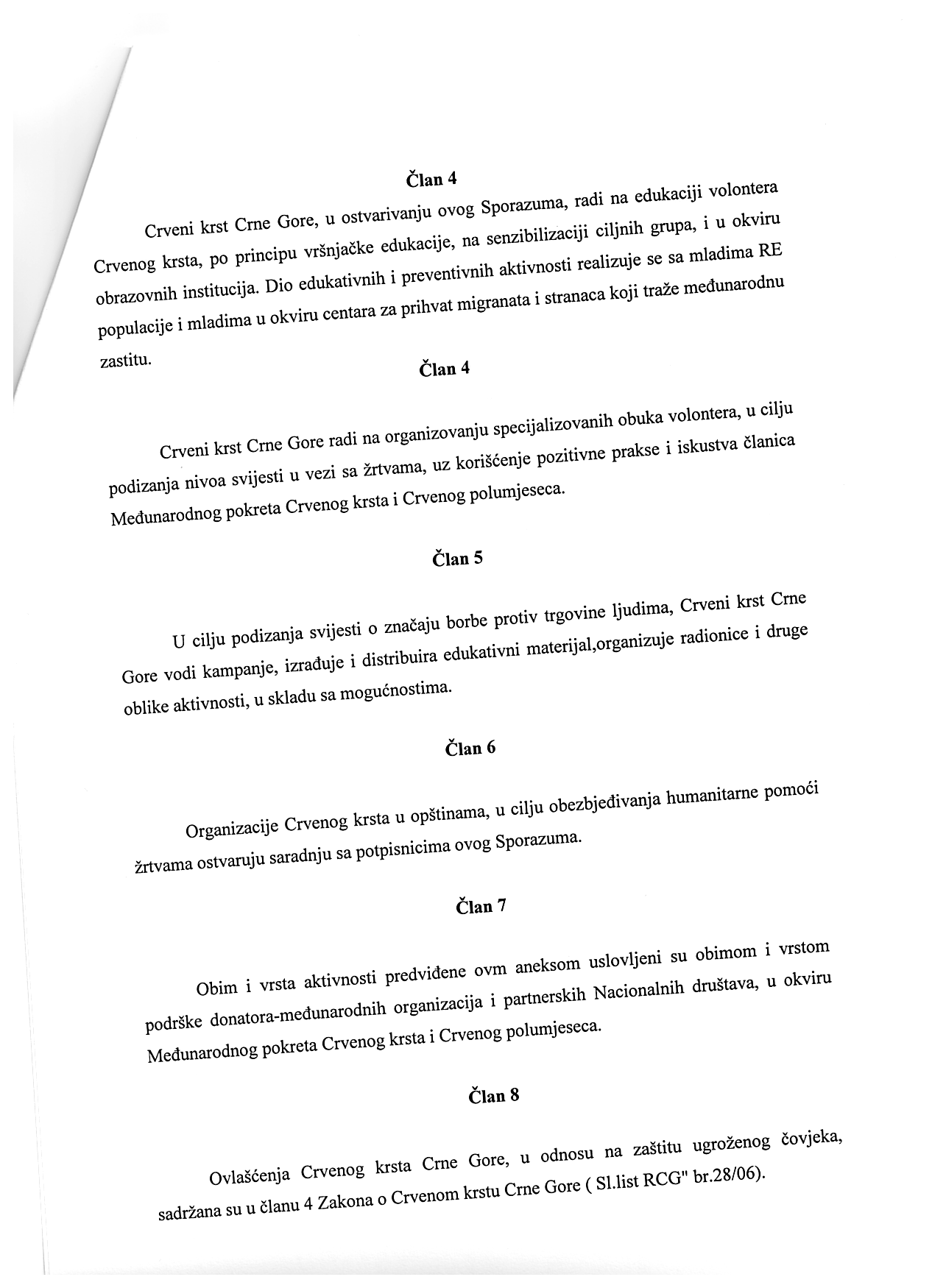 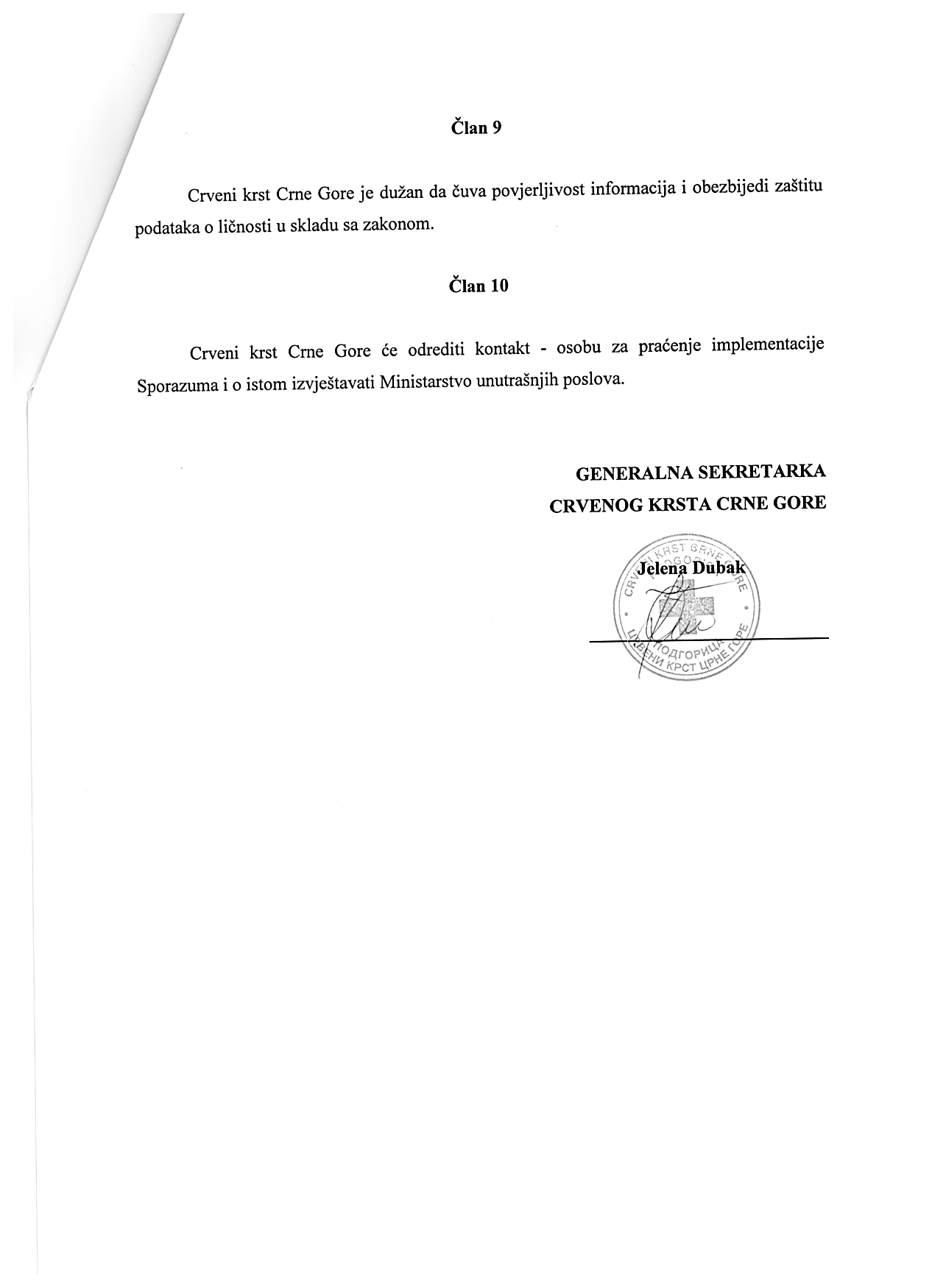 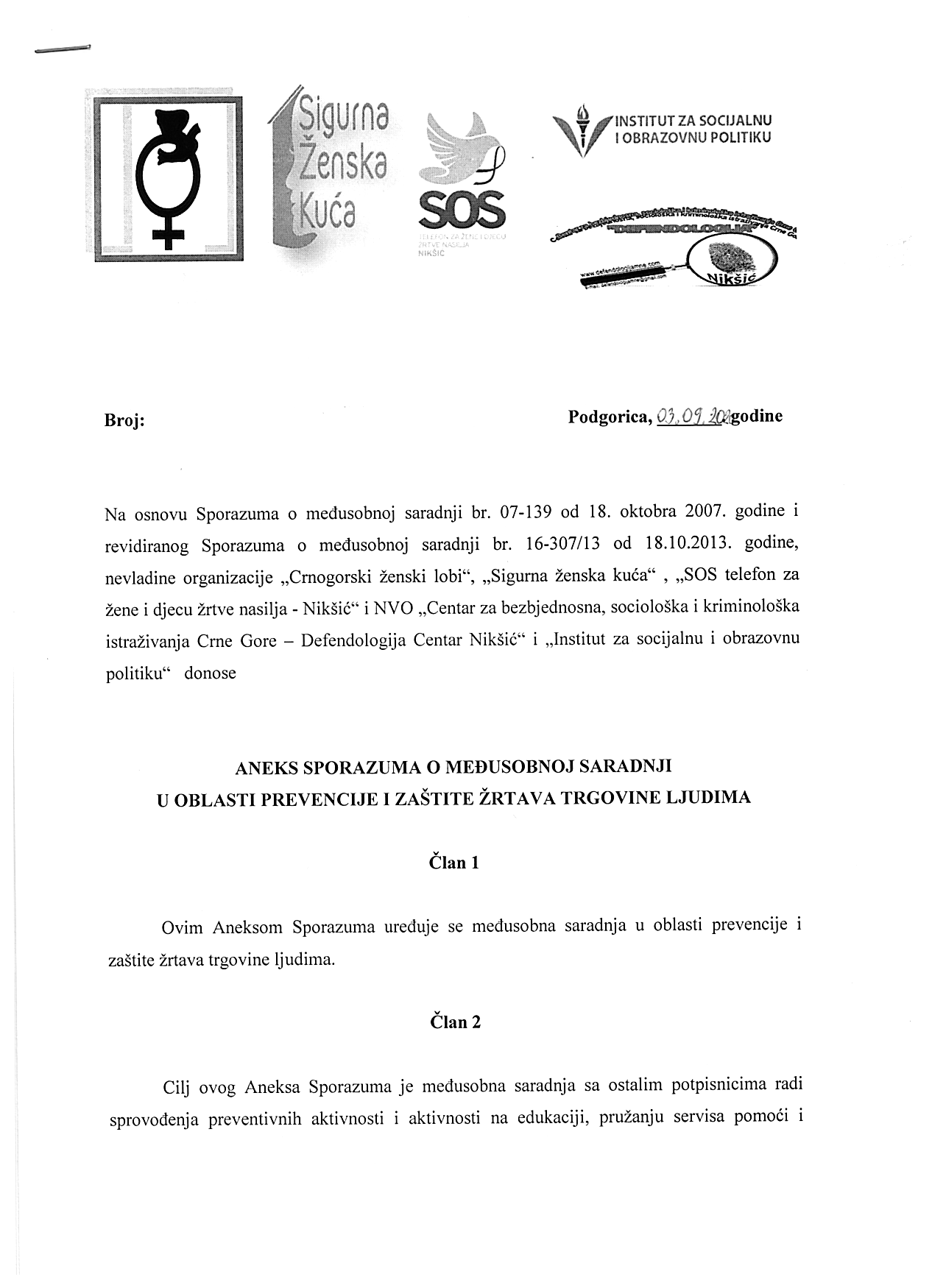 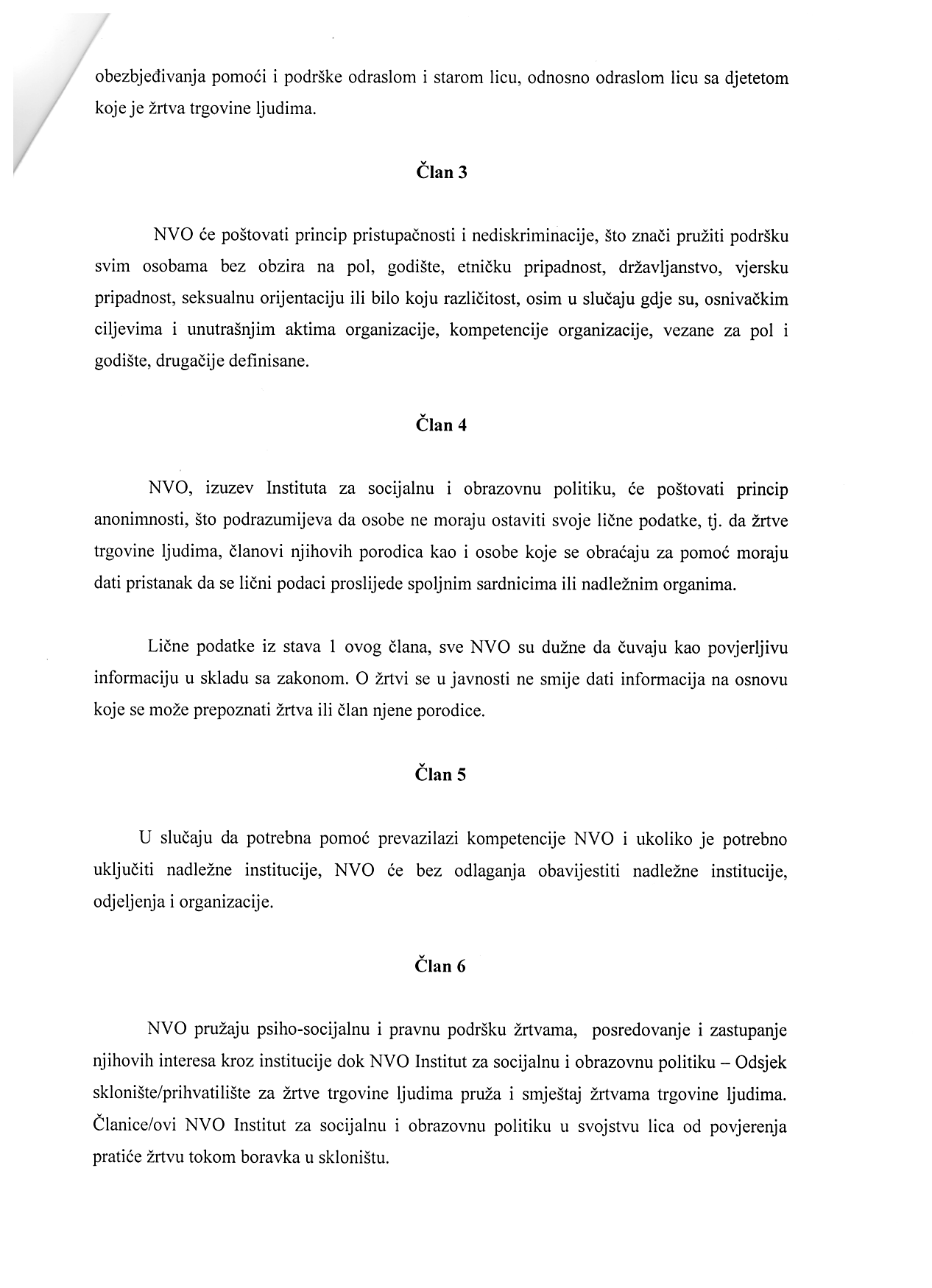 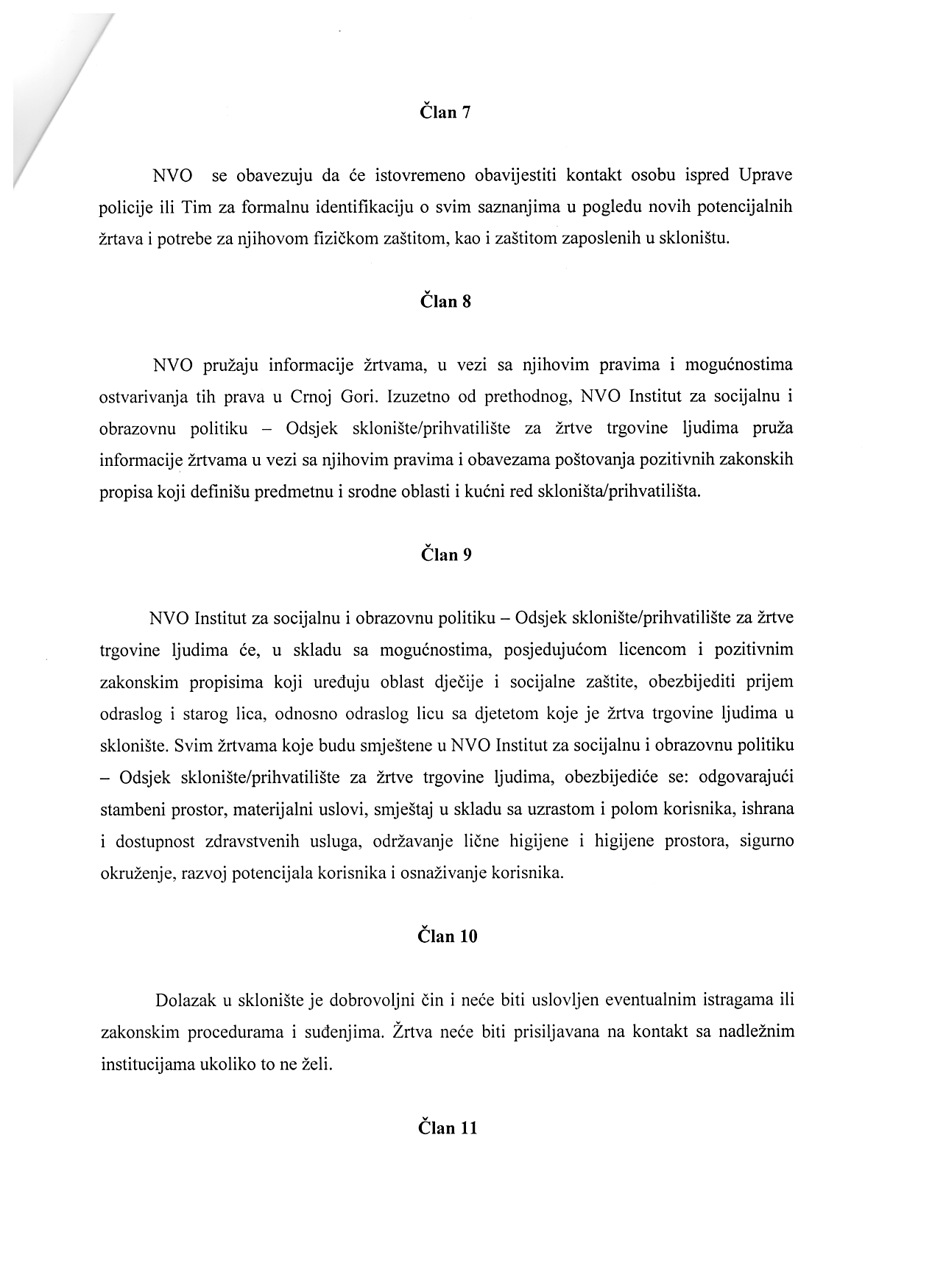 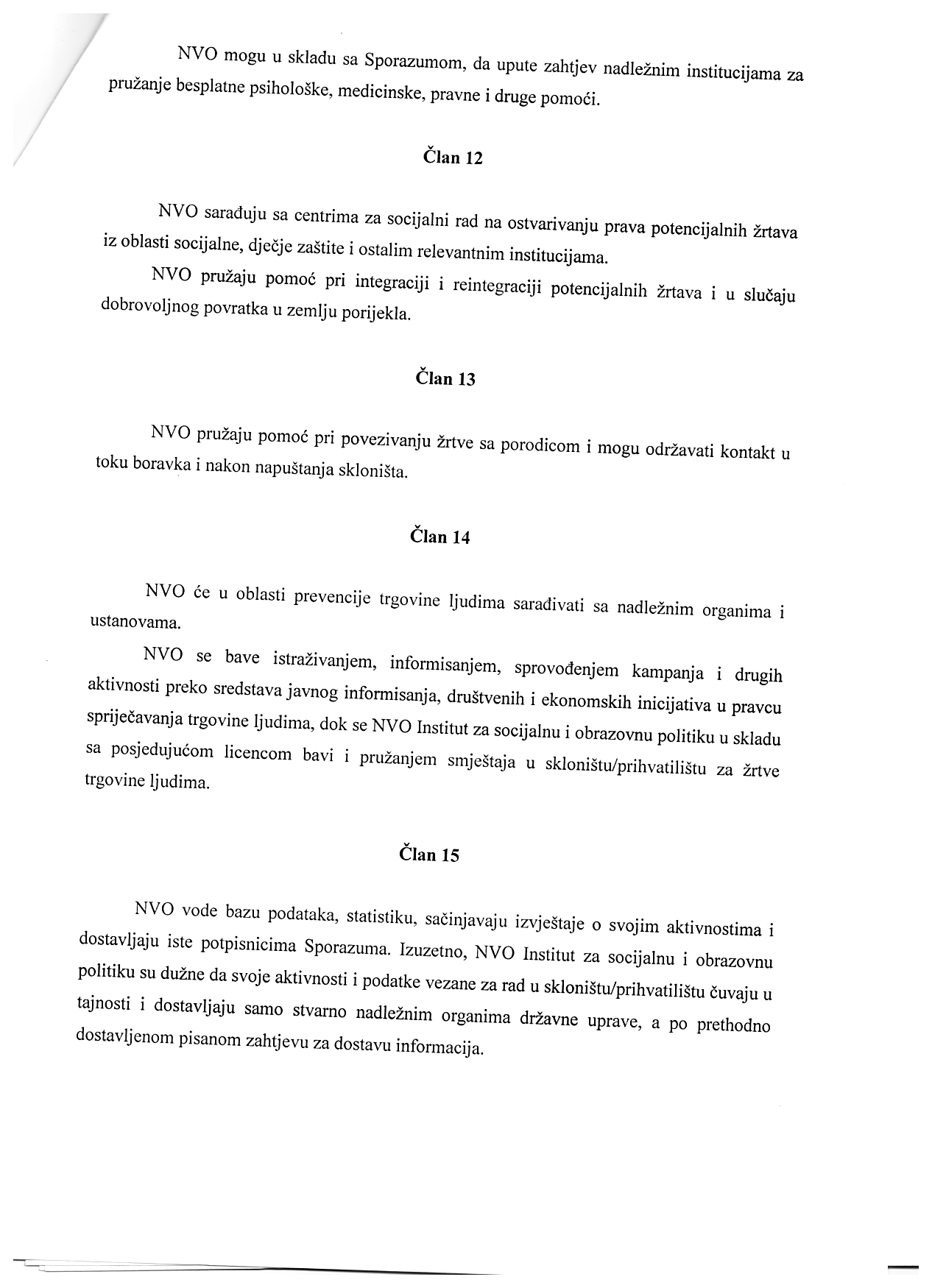 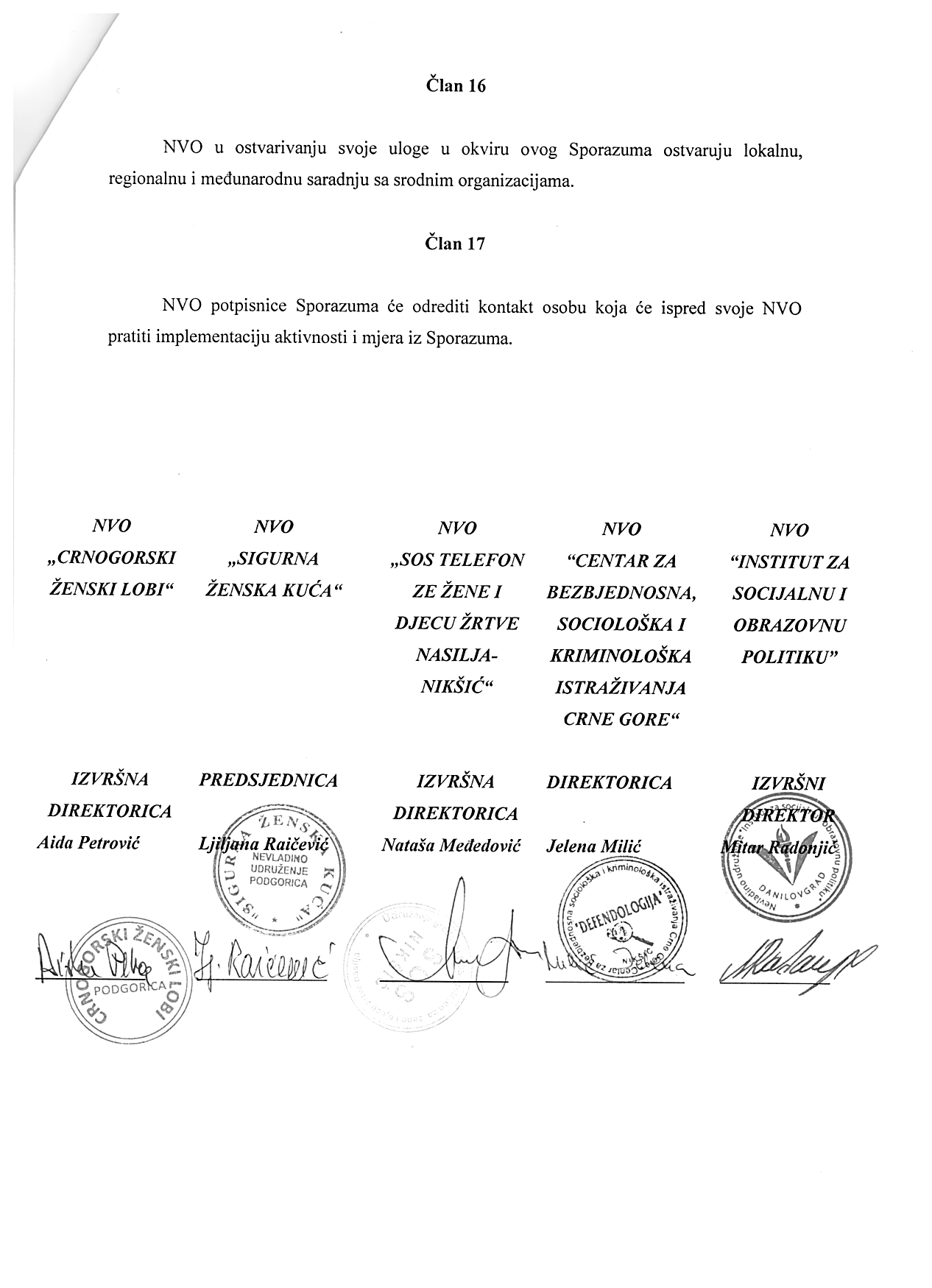 